Výročná správa spoločnosti Lidl Slovenská republika, v.o.s. za obchodný rok 2022Základné informácieSpoločnosť Lidl vstúpila na slovenský trh v septembri 2004, kedy v krajine otvorila svojich prvých 14 predajní. Vďaka dynamickej expanzii sa ich počet do konca roka zvýšil na 39. Na konci obchodného roka 2022 tvorilo obchodnú sieť Lidl 161 predajní v 94 mestách na Slovensku. V rovnakom obchodnom roku sme oslávili 18. výročie pôsobenia spoločnosti Lidl na Slovensku. Predajne sú zásobované tromi logistickými centrami – v Nemšovej, Seredi a Záborskom.Od vstupu na trh sa spoločnosti Lidl podarilo zaradiť sa medzi najvýznamnejšie firmy v oblasti maloobchodu na Slovensku. Spoločnosť nemala v obchodnom roku 2022 žiadnu organizačnú zložku v zahraničí.Ekonomický vývoj v roku 2022 bol ovplyvnený vypuknutím vojenského konfliktu na Ukrajine vo februári 2022. S tým súvisí aj energetická kríza. V prípade nedostatku plynu existuje významné riziko slabšieho rastu ekonomiky. HDP za celý rok 2022 v stálych cenách vzrástol o 1,7 %. Výkon ekonomiky bol súčasne o 1,2 % vyšší ako tesne pred pandémiou.  Na rok 2023 je predikované spomalenie rastu HPD na úrovni 1,4%.Inflácia mala na Slovensku v priebehu roku 2022 výrazne stúpajúci charakter, najmä v dôsledku vysokých cien energetických a potravinárskych komodít. V novembri bola na úrovni 15,1 %. Miera inflácie meraná indexom spotrebiteľských cien dosiahla v roku 2022 v priemere 12,8 %. Inflácia a s ňou súvisiaci rast cien potravín zasiahla predovšetkým domácnosti s nízkou úrovňou spotreby. Zatiaľ čo štvrtina domácností s vysokou úrovňou spotreby vynakladá v priemere 20 % svojho rozpočtu na potraviny, v prípade nízkopríjmových domácností je úroveň takmer dvojnásobná (38 %). Inflácia by mala v roku 2023 klesať približne na úroveň 10,1 %, očakáva sa aj spomalenie tempa rastu cien potravín, služieb aj priemyselných tovarov bez energií.Spoločnosť v dôsledku vojnového konfliktu a nárastu cien potravín nezaznamenala pokles predaja a tržieb.Obchodná spoločnosť Lidl, ako súčasť podnikateľskej skupiny Schwarz so sídlom v Neckarsulme v Nemecku, patrí medzi lídrov v európskom maloobchodnom sektore. Lidl má svoje zastúpenie v 31 krajinách po celom svete a v súčasnosti prevádzkuje viac ako 11 550 predajní a viac ako 200 logistických centier. Lidl celosvetovo zamestnáva viac ako 341 000 zamestnancov vrátane Ázie. Lidl Stiftung so sídlom v Neckarsulme funguje ako sídlo spoločnosti a spoločne s národnými spoločnosťami poskytuje strategický rámec pre operatívne podnikanie. Ako poskytovateľ systému je zodpovedný za koncepciu a návrh jednotlivých procesov na celom svete.Hospodárske výsledky roku 2022Spoločnosť dosiahla v obchodnom roku 2022 hospodársky výsledok pred zdanením podľa medzinárodných účtovných štandardov IFRS vo výške 158 617 tis. EUR. V zmysle spoločenskej zmluvy má na dosiahnutý zisk nárok v 100% výške spoločník C E Beteiligungs - GmbH. Vedenie spoločnosti navrhlo vyplatiť dosiahnutý zisk spoločníkovi.Dňa 6.5.2022 bol Matúš Gála rozhodnutím spoločníkov spoločnosti odvolaný z funkcie konateľa. Zároveň dňa 6.5.2022 rozhodnutím spoločníkov spoločnosti bol menovaný konateľom spoločnosti Adam Miszczyszyn. Dňa 3.3.2023 bol Adam Miszczyszyn rozhodnutím spoločníkov spoločnosti odvolaný z funkcie konateľa. Zároveň dňa 3.3.2023 rozhodnutím spoločníkov spoločnosti bola menovaná konateľom spoločnosti Zita Szlavikovics.Do vydania Výročnej správy Spoločnosť nezaznamenala udalosti osobitného významu, ktoré nastali po skončení obchodného roka 2022._____________________________________MODEL ZODPOVEDNOSTI SPOLOČNOSTI LIDLPrevzatie zodpovednosti pre nás znamená pracovať dnes na otázkach, na ktoré budeme zajtra potrebovať odpoveď. To nám ukazuje úspešnú cestu k udržateľnej budúcnosti v súlade so životným prostredím, kedy vieme vyhodnocovať naše kroky a opatrenia a merať stanovené ciele našich činností.   V skutočnosti je to celkom jednoduché: Na ceste k lepšiemu zajtrajšku robíme všetky kroky tak, aby boli správne  pre planétu, správne  pre ľudí a správne  pre našich zákazníkov a to v krátkodobom aj dlhodobom horizonte. Model zodpovednosti je zosobnením postupného vytvárania hodnôt v spoločnosti Lidl. Tento model býva pravidelne prehodnocovaný, aby odzrkadľoval aktuálne požiadavky v retailovom sektore, platné legislatívne rámce, Lidl hodnoty a tiež trendy v rámci reportingu o spoločenskej zodpovednosti.Za hodnoty trvalej udržateľnosti sa zasadzuje priamo najvyšší manažment spoločnosti Lidl Slovenská republika. Celkovú zodpovednosť za nastavenie CSR procesov, cieľov a aktivít nesie priamo generálny riaditeľ spoločnosti.. Za implementáciu CSR stratégie, ako aj komunikáciu so zainteresovaným stranami zodpovedá Úsek komunikácie. Komunikácia našich CSR hodnôt a záväzkov smerom k dodávateľom spoločnosti Lidl SR je od roka 2018 úlohou CSR manažéra pre oblasť nákupu. V rámci našej spoločnosti aktívne funguje aj širší CSR tím, ktorý tvoria zástupcovia jednotlivých rezortov a odborníci na udržateľné témy. _____________________________________Budem konať tak, aby to bolo SPRAVNE PRE PLANÉTU.•	Znižujeme emisie v našom hodnotovom reťazci, aby sme pomohli dosiahnúť ciele Parížskej klimatickej dohody.•	Zaviazali sme sa k ochrane a zodpovednému užívaniu zdrojov v rámci celého hodnotového reťazca a stanovili sme si konkrétne ciele•	Podporujeme ochranu a trvalo udržateľné využívanie biodiverzityZameriame sa na to, čo je SPRÁVNE PRE ĽUDÍ.•	Podporujeme našich zákazníkov a zamestnancov v tom, aby žili a pracovali zdravšie a rozvíjame vhodné koncepcie a ciele na podporu zdravia •	Zlepšujeme životné a pracovné podmienky ľudí, ktorých sa naše obchodné aktivity týkajú•	Vstupujeme do otvoreného a transparentného dialógu so všetkými partnermi, zákazníkmi a zamestnancami, ktorí sú pre nás dôležití, aby sa spolu s nami mohli vydať na cestu k lepšiemu zajtrajšku.Budeme dbať na to, čo je SPRÁVNE PRE VÁS, TEBA, pre každého zákazníka.•	Našim zákazníkom ponúkame udržateľný, zodpovedne vyprodukovaný a pre zdravý životný štýl prospešný sortiment za najlepšiu cenu.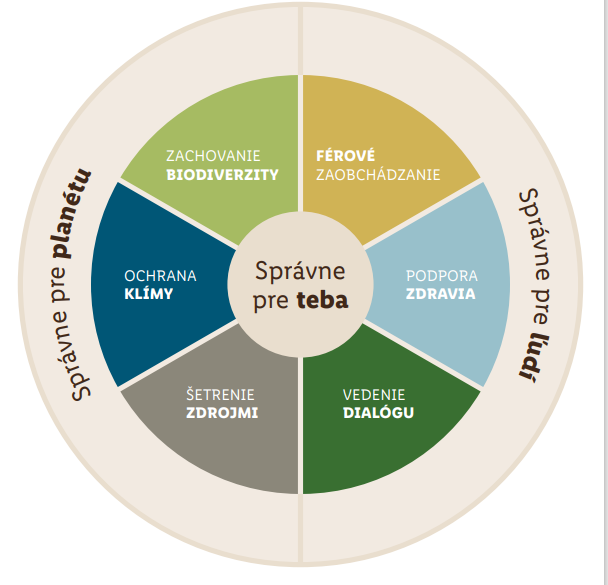 ŠESŤ STRATEGICKÝCH OBLASTÍOchrana klímy:Ochrana klímy je dôležitá pre všetky naše aktivity – od výroby produktov až po prevádzku našich pobočiek. Ponúkame preto čoraz viac alternatív šetrných k životnému prostrediu. V prevádzke postupne prechádzame na prírodné chladivá a s fotovoltaickými systémami si časť spotreby elektriny vyrábame sami. V roku 2020 sa Schwarz Group oficiálne pripojila k iniciatíve Science Based Targets Initiative (SBTi). Po vytvorení úplnej klimatickej rovnováhy a analýze stopy CO2, skupina Schwarz stanovila ciele ochrany klímy, ktoré boli potvrdené a oficiálne schválené Science Based Target Initiative. Klimatické zmeny a ich nepriaznivý dopad na našu planétu sú reálnou hrozbou pre budúcnosť ľudí. Vnímame to veľmi vážne a aj preto je to neoddeliteľná súčasť našej stratégie trvalej udržateľnosti.. Stanovili sme si konkrétne ciele a opatrenia, ktorými plynule znížime emisiie CO₂ vytvorené prevádzkovou činnosťou, ako aj v celom dodávateľskom reťazci. Náš záväzok je najskôr zamedziť tvorbe emisií, potom zredukovať a tam, kde to nie je inak možné, ich kompenzovať. Je to uvedomenie si zodpovednosti, ktorú máme. Je to zodpovednosť nás všetkých. Chceme tu ísť príkladom.  Okrem toho nabádame svojich dodávateľov k tomu, aby aj oni znižovali produkciu svojich emisií. Podľa analýz spoločností až 78% emisií je spôsobených práve výrobou produktov.  Naše procesy už dlhšie nastavujeme tak, aby boli čo najohľaduplnejšie k životnému prostrediu a darí sa nám šetriť desaťtisíce ton emisií ročne. Lidl Slovenská republika plánuje dosiahnuť uhlíkovú neutralitu v rámci svojej  prevádzkovej činnosti  do konca  roku 2022, kompenzáciou a emisií spôsobených prevádzkovou činnosťou prostredníctvom projektov na ochranu klímy.Naše ciele:Zvýšiť podiel kamiónov na CNG/LNG pohon v našej firemnej flotile na 50 % do roku 2025.Pokračovať v modernizácii a výstavbe našich budov s ohľadom na trvalú udržateľnosť a ochranu životného prostredia._____________________________________Zachovanie biodiverzity:Druhové bohatstvo je základom pre fungujúce a stabilné ekosystémy. Robí ich odolnejšími voči vonkajším zmenám, ako je napríklad zmena klímy. Biodiverzita tiež umožňuje pestrú škálu produktov, a pokiaľ je ohrozená, ovplyvňuje to aj dostupnosť a kvalitu nášho tovaru.Biodiverzitu v súčasnosti zásadne ohrozujú niektoré poľnohospodárske postupy. Preto ako spoločnosť preberáme zodpovednosť nielen u nás, ale aj u našich dodávateľov. Rôznorodosť ohrozených živočíšnych a rastlinných druhov a biotopov totiž môžeme zachovať spôsobom, akým ich získavame, spracuvávame a ponúkame.V Lidli preto podporujeme ochranu a trvalo udržateľné využívanie biologickej diverzity.Naše ciele:od roku 2025 budeme suroviny získavať tak, aby nedochádzalo k odlesňovaniu či ohrozovaniu ekosystémov50% črepníkovej pôdy bude obsahovať menší podiel rašeliny, aby nedochádzalo k vytláčaniu rašelinísk_____________________________________Šetrenie zdrojmiSvetová populácia rastie a ruka v ruke s ňou aj spotreba vody, surovín a tiež množstvo vyprodukovaného odpadu. Preto sa v Lidli pokúšame o šetrné a zodpovedné využívanie zdrojov. Myslíme tým získavanie surovín ekologickejším spôsobom podľa modelu obehového hospodárstva a tiež predchádzanie a znižovanie plytvania potravinami, či zabezpečenie šetrného využívania pitnej vody. V spoločnosti Lidl sme sa zaviazali k nepretržitej ochrane a zodpovednému využívaniu zdrojov v rámci celého nášho hodnotového reťazca.Pre hlavnú činnosť spoločnosti Lidl, ktorou je obchodovanie s potravinami, sú nevyhnutné prepravné a obalové materiály. Plne si uvedomujeme, že každý, kto do svojho cyklu zavedie plasty, nesie zodpovednosť aj za ich ďalšie využitie. Preto sme sa dlhodobo zaviazali tieto zdroje zhromažďovať, triediť a recyklovať.  Naša plastová stratégia je tiež v súlade so stratégiou REset Plastic, ku ktorej sme sa zaviazali ako súčasť Skupiny Schwarz. V rámci jej vízie „Menej plastov – uzavreté cykly“ staviame naše aktivity na týchto 5 pilieroch:REduce – redukujeme plasty tam, kde je to možné a udržateľné. Nie iba v rámci balenia!REdesign – navrhujeme recyklovateľné obaly a uzatvárame ich životné cykly.REcycle – zbierame, triedime a recyklujeme plasty, aby sme uzavreli cyklus.REmove – podporujeme odstraňovanie plastového odpadu zo životného prostredia.REsearch – investujeme do výskumu a vývoja inovatívnych riešení a vzdelávame o recyklácii.V obchodnom roku 2022 spoločnosť odpísala skladové zásoby v predajnej hodnote 34 842 021,73 EUR. Išlo najmä o rýchlo-obrátkový tovar s krátkou dobou životnosti. V rámci boja proti plytvaniu potravinami sa časť týchto odpisov v hodnote 5 301 160,65  EUR predala ďalej na skrmovanie zvierat  a časť ovocia a zeleniny sa predala v 3 kg debničkách zákazníkom v hodnote  334 356,84 EUR.Naše ciele:Obmedziť používanie plastov v našom podnikaní o 20 % do roku 2025.Zabezpečiť maximálnu recyklovateľnosť 100 % plastových obalov našich vlastných značiek do konca roka 2025.Znižovať množstvo skládkovaných odpadov a zvyšovať mieru recyklácie v našom podnikaní._____________________________________Férové jednanie:Ocenenie, spravodlivosť a dodržiavanie ľudských práv a noriem dobrých životných podmienok zvierat sú indikátormi fungujúcej spolupráce. Spravodlivosť pre nás znamená vytváranie lepších životných podmienok. Zaviazali sme sa preto k prostrediu, ktoré chráni ľudské práva, podporuje rozmanitosť a inklúziu, zaručuje spravodlivú kompenzáciu, umožňuje rovnováhu medzi pracovným a súkromným životom a podporuje dobré životné podmienky zvierat. V Lidli zlepšujeme životné a pracovné podmienky ľudí, ktorých sa naše podnikateľské aktivity dotýkajú, a spoločne pracujeme aj na zlepšovaní životných podmienok zvierat.Uvedomujeme si, že firma našej veľkosti má potenciál dosiahnuť reálnu zmenu a byť pre ostatných príkladom. Byť zodpovednou firmou je dnes povinnosť a zároveň veľký záväzok V celej štruktúre strategicky dôležitých a trvalo udržateľných tém sa sústreďujeme na to, aby naše aktivity neboli len jednorazovými akciami, ale aby išlo o dlhodobé projekty, ktoré na seba nadväzujú a môžu tak postupne dosiahnuť väčšiu spoločenskú zmenu vo všetkých sférach.Naše ciele:Podporovať zdravý životný štýl, flexibilné formy práce a zvyšovať angažovanosť našich zamestnancov.Patriť medzi najlepšie platiacich zamestnávateľov v oblasti maloobchodu na Slovensku.Podporovať rozmanitosť a  zvyšovať podiel žien v spoločnosti Lidl na všetkých úrovniach vedenia.Realizovať nové koncepty vzdelávania a efektívne poskytovať spätnú väzbu všetkým zamestnancom_____________________________________Podpora zdraviaStravovacie návyky a pracovná záťaž do veľkej miery ovplyvňujú zdravie ľudí. Ako maloobchod s potravinami dokážeme oboje pozitívne ovplyvniť. Ako dodávateľ potravín a ako zamestnávateľ preberáme zodpovednosť - pre našich zamestnancov vytvárame pracovné prostredie, ktoré umožňuje zdravú a bezpečnú prácu a našim zákazníkom ponúkame čoraz zdravší sortiment. V Lidli podporujeme našich zamestnancov a zákazníkov v tom, aby žili a pracovali zdravo. Ponúkame im na to nielen vhodné prostredie, ale aj sortiment produktov.Naše ciele:•	Kontinuálne zvyšovať množstvo produktov s certifikáciou trvalej udržateľnosti v našom stálom sortimente i v časovo obmedzených ponukách.Znížiť priemerné množstvo pridaného cukru a soli vo výrobkoch vlastných značiek o 20 % do roku 2025.Vedenie dialógu:Od našich dodávateľov a zákazníkov až po našich zamestnancov: V maloobchode s potravinami sa pohybujeme uprostred početných záujmových skupín a konštruktívny dialóg s nimi je pre nás prioritou. Vďaka nemu sa môžeme efektívne učiť jeden od druhého, pretože len spolu budeme schopní čeliť budúcim výzvam a neustále sa zlepšovať.V Lidli preto vstupujeme do nepretržitého transparentného dialógu so všetkými partnermi, zamestnancami a zákazníkmi, aby sme lepšiu budúcnosť pre nás všetkých tvorili spoločne.Naše ciele:•	Zvýšiť hodnotu výrobkov nakúpených od slovenských dodávateľov o 30 % do roka 2025 v porovnaní s obchodným rokom 2019.•	Etický kódex súčasťou všetkých zmlúv o spolupráci•	Férové obchodné podmienky•	Verejné stanoviská k zodpovednému nákupu_____________________________________Lidl ako dobrý sused všade tam, kde pôsobí.Lidl už osemnásť rokov robí Slovensko lepším miestom pre život. Za toto obdobie sme podporili aktivity a reálne zorganizovali projekty v hodnote viac ako 16 miliónov eur. Naším základným mottom je „Na ceste k lepšiemu zajtrajšku“. Pomáhame stovkám vážne chorých detí v programe Od začiatku v dobrých rukách. V Lidl lese v Tatrách, ktorý sa rozširuje  vďaka príspevkom našich zákazníkov,  rastie už  1 600 000 stromčekov. Venovali sme  prístroje a medicínske vybavenie, mimo iného aj  pre onkologické pracoviská v Banskej Bystrici a v Košiciach a zabezpečovali sme rekonštrukciu priestorov detskej onkologickej kliniky v Bratislave. So Slovenským vodohospodárskym podnikom sme vylovili  viac ako 1600 ton plastov zo slovenských riek a vodných nádrží a sme radi že zákazníci projekt Nenechajme to plávať stále podporujú. So spustením zálohovacieho systému sme s možnosťou darovať zálohu za vratné obaly z nápojov podporili už tisíce dobrovoľníkov v iniciatíve Upracme Slovensko. Sme organizátorom najväčšej potravinovej zbierky pod názvom Podeľ sa a pomôž, ktorá prebieha počas celého roka v našich predajniach. IT vybavením sme podporili  vzdelávanie desiatok tisícov žiakov na základných školách naprieč celým Slovenskom v projektoch Váš nákup = veľká pomoc a  Maľované Slovenskô. Obyvateľov krajiny sme znovu nadchli, aby sa zapojili do hlasovania a pre svoje mesto vysúťažili zelený mestský park Lidl Čistinka, a my už poznáme prvých 5 víťazov, kde Lidl Čistinky vyrastú. Zodpovednosť  v oblasti sortimentu je Lidlu vlastná dlhodobo. Dôkazom je mnoho produktov s certifikáciami ako Bio, Fairtrade, UTZ, MSC, Dolphin Safe a ďalšie. Znižujeme potravinový odpad a pred troma rokmi sme začali  zákazníkom ponúkať zlacnené potraviny v chladiacich regáloch v špeciálnych boxoch s označením „Potraviny bez viny! Zachráň nás, sme ešte dobré.“ Teraz k nim pribudol predaj zlacneného chleba vždy na druhý deň do popoludnia s 50 percentnou zľavou. Aj táto forma spadá pod udržateľnejší a zodpovednejší nákup, pričom okrem prírody môžu zákazníci šetriť aj svoje peniaze. Naše ciele sú vždy ambiciózne. No základ je ten že sa nám ich aj darí napĺňať.  Všetko spočíva v uvedomení si zodpovednosti, ktorú máme. Vďaka technologickým inováciám, postupom a zelenému energetickému mixu šetríme desiatky tisíc ton emisií CO2 ročne. Odoberáme  zelenú energiu vyrobenú zo 100% obnoviteľných zdrojov.  Našim cieľom je inštalovať fotovoltické panely na všetky nové predajne. Kamióny s alternatívnym CNG, LNG či hybridným pohonom aktuálne tvoria už 26%  z našej flotily  a môžeme sa pochváliť aj prvým  elekro kamiónom. Ďalší dosiahnutý cieľ sa týka našej silnej plastovej stratégií, tzv. Reset Plastic.  Náš záväzok ušetriť v porovnaní s rokom 2017 viac ako 20 % plastov sme splnili už v roku 2022, s trojročným predstihom oproti plánu.Pri všetkých našich činnostiach sa snažíme zvažovať aspekty ekológie, trvalej udržateľnosti a spoločenskej zodpovednosti. Uvedomujeme si, že firma našej veľkosti má potenciál dosiahnuť reálnu zmenu a byť pre ostatných príkladom. Zároveň chceme, aby si ľudia uvedomili, že každý jeden môže zmeniť svoje správanie tak, aby bolo ohľaduplnejšie k životnému prostrediu. Preto našich zákazníkov zapájame do našich projektov, ktoré sú dlhodobé,  čo zvyšuje ich dôveryhodnosť a záujem zo strany verejnosti. Pre nás, ako pre veľkú firmu je to povinnosť a samozrejmosť. Dokonca zodpovedné správanie s ohľadom na trvalú udržateľnosť môže byť konkurenčná výhoda pri získavaní talentovaných a hodnotovo orientovaných zamestnancov, rovnako sa pre takúto firmu a jej produkty môžu rozhodovať jej zákazníci. Firma podporou konkrétnych projektov, predajom určitého sortimentu dáva zároveň verejne najavo svoj postoj k zásadným témam, deklaruje svoje hodnoty a vyjadruje aj určitú odvahu, že sa za tieto hodnoty dokáže postaviť. No musí to byť uveriteľné a podložené faktami a konkrétnymi výsledkami. Verejnosť už vie rozpoznať, či ide o marketing alebo o úprimnú aktivitu a snahu o zmenu.  Zákazník vždy pozerá na cenu, kvalitu a čerstvosť, ale vyžaduje si neustále aj niečo nové. Preto je potrebné ponúknuť  spotrebiteľovi čoraz viac „potravín s pridanou hodnotou“. Teda takých, ktoré boli vyrobené za férových podmienok spôsobom šetrným k životnému prostrediu, ktoré majú recyklovateľné obaly, či sú bez konzervantov a farbív. Ide o potreby zákazníka, a skúmanie jeho zákazníckeho správania. To smeruje k vytváraniu zdravších alternatív produktov, ale tiež k eliminácii zdravotných rizík, ktoré spôsobujú nežiaduce látky v potravinách. Dôvera je najcennejšia. Touto cestou ich chceme motivovať k nakupovaniu zdravších alternatív obľúbených produktov, sledovaniu etikiet a certifikácií a podpore zodpovedných projektov, ktorými sa snažíme prinášať pozitívnu zmenu na Slovensku. My o spoločenskej zodpovednosti nielen hovoríme, ale ňou naozaj aj denne žijeme. Chceme, aby naši zamestnanci pocítili a zažili, že zodpovedné podnikanie má zmysel. Čoraz viac ľudí sa stáva ambasádorom našich CSR aktivít a vníma Lidl ako zodpovednú firmu. Silný manažérsky nástroj a spôsob udržateľného riadenia pre nás je Správa o trvalej udržateľnosti, ktorú pravidelne vydávame. Je to akési zrkadlo nášho fungovania. Správa spĺňa medzinárodné GRI štandardy pre reportovanie zodpovedného podnikania a trvalej udržateľnosti a vždy prejde certifikovaným auditom. Jej pravidelným zostavovaním, zberom dát a mapovaním cieľov sme získali ucelený pohľad na naše riadenia a procesy cez objektívne indikátory, a zároveň vieme zistené ukazovatele  transparentne komunikovať. Nejde len o aktivity spoločenskej zodpovednosti, ide o fungovanie firmy ako takej. Ako sa správa k zamestnancom, dodávateľom, životnému prostrediu, ako má zostavený sortiment, či a ako prispieva do spoločnosti. Súčasťou správy sú aj ciele, ktoré chceme napĺňať a keďže je správa verejná, je to vlastne náš verejný záväzok voči spoločnosti. Dúfame tiež, že v budúcnosti sa bude čoraz viac vo firemnom prostredí na Slovensku presadzovať aj transparentné informovanie o dopadoch aktivít jednotlivých spoločností na životné prostredie. Viac na www.spolocenskazodpovednost.sk_____________________________________Výročná správa je zhotovená v súlade s §20 Zákona o účtovníctve č. 431/2002 Z.z.   a informácie v nej uvedené sú ďalej doplnené v poznámkach k účtovnej závierke za obchodný rok 2022, ktorá je súčasťou Výročnej správy...............................................................			..........................................................Zita Szlavikovics					Katarína MatejovieGenerálna riaditeľka spoločnosti			Konateľka za rezort administratívyLidl Slovenská republika v.o.s.Časť Udržateľnosť a spoločenská zodpovednosťV súlade s povinnosťami vyplývajúcimi z Nariadenia Európskeho parlamentu a Rady (EÚ) 2020/852 o vytvorení rámca na uľahčenie udržateľných investícií (ďalej ako „nariadenie o taxonómii”, alebo „EÚ taxonómia”) spoločnosť Lidl Slovenská republika v.o.s. (ďalej ako „Spoločnosť“) posudzuje a zverejňuje informácie o podiele výnosov, kapitálových výdavkov a prevádzkových nákladov za hospodársky rok ukončený 28. februára 2023 (ďalej len “obchodný rok 2022”) spojených s hospodárskymi činnosťami neoprávnenými, oprávnenými, prípadne zosúladenými s EÚ taxonómiou. Nariadenie o taxonómii je kľúčovou súčasťou akčného plánu Európskej komisie na presmerovanie kapitálových tokov smerom k udržateľnejšiemu hospodárstvu. Predstavuje dôležitý krok k dosiahnutiu uhlíkovej neutrality do roku 2050 v súlade s klimatickými cieľmi EÚ, pretože EÚ taxonómia je klasifikačným systémom pre environmentálne udržateľné hospodárske činnosti.Hospodárske činnosti, ktoré sú oprávnené na vykazovanie podľa EÚ taxonómie, sú uvedené v zozname publikovanom v rámci delegovaného nariadenia o klimatických cieľoch, ktorým sa dopĺňa nariadenie o EÚ taxonómii a v doplňujúcom delegovanom nariadení upravujúcom osobitné zverejňovanie informácií v určitých odvetviach energetiky. V predmetnom dokumente sa zatiaľ nachádza len limitovaný zoznam hospodárskych činností, ktoré do veľkej miery nepokrývajú obchodné aktivity Spoločnosti v maloobchode, ktoré tvorili takmer celý objem výnosov Spoločnosti. Zoznam oprávnených činností tiež nepokrýva výdavky na nákup pozemkov a nákup technického a interiérového vybavenia predajní a skladov, ktoré tvorili podstatnú časť kapitálových výdavkov a prevádzkových nákladov Spoločnosti. Zohľadňujúc uvedené, Spoločnosť nevykonávala v obchodnom roku 2022 činnosti uvedené v delegovanom nariadení o klimatických cieľoch a doplňujúcom delegovanom nariadení. Informácie zverejňované Spoločnosťou podľa EÚ taxonómie vychádzajú z ustanovení delegovaného nariadenia o zverejneniach podnikovV obchodnom roku 2022 Spoločnosť zrealizovala výstavbu 3 nových predajní, vykonala stavebné úpravy v rôznej miere na ďalších budovách a investovala aj do technického vybavenia predajní a skladov. Z hľadiska EÚ taxonómie boli v danom období relevantnými investíciami predovšetkým fotovoltické inštalácie a nabíjacie stanice pre elektromobily (viac informácií v časti 1.2 Kapitálové výdavky).Informácie o podiele výnosov, kapitálových výdavkov a prevádzkových nákladov Spoločnosti za obchodný rok 2022 spojených s hospodárskymi činnosťami oprávnenými a hospodárskymi činnosťami zosúladenými s EÚ taxonómiou. Informácie o podiele výnosov, kapitálových výdavkov a prevádzkových nákladov Spoločnosti za obchodný rok popisujú podiel aktivít  spojených s hospodárskymi činnosťami oprávnenými podľa prvých dvoch environmentálnych cieľov (zmiernenie zmeny klímy a prispôsobenie sa zmene klímy) v súlade s čl. 8 EÚ taxonómie.Oprávnená hospodárska činnosť podľa EÚ taxonómie (ďalej iba “oprávnená hospodárska činnosť”) je hospodárska činnosť, ktorá je popísaná v delegovaných nariadeniach dopĺňajúcich EÚ taxonómiu bez ohľadu na to, či táto hospodárska činnosť spĺňa všetky technické kritériá preskúmania stanovené v týchto delegovaných nariadeniach.Hospodárska činnosť zosúladená s EÚ taxonómiou (ďalej iba “zosúladená hospodárska činnosť”) je činnosť, ktorá spĺňa všetky nasledujúce požiadavky podľa čl. 3 nariadenia o taxonómii:hospodárska činnosť významne prispieva k jednému alebo viacerým environmentálnym cieľom,nespôsobuje významnú škodu žiadnemu z environmentálnych cieľov,je vykonávaná v súlade s minimálnymi zárukami aje v súlade s technickými kritériami preskúmania v delegovanom nariadení o klimatických cieľoch, ktorým sa dopĺňa nariadenie o taxonómii.Spoločnosť posúdila všetky svoje hospodárske činnosti voči oprávneným hospodárskym činnostiam, tak ako sú definované a stanovené v delegovanom nariadení o klimatických cieľoch (Príloha I - Zmierňovanie dopadu klimatických zmien a Príloha II - Prispôsobenie sa klimatickým zmenám) a doplňujúcom delegovanom nariadení upravujúcom osobitné zverejňovanie informácií v určitých odvetviach energetiky. Sumárny podiel hospodárskych činností oprávnených a zosúladených na jednotlivých ukazovateľoch Spoločnosti je uvedený v tabuľke č. 1.  Tab. 1 - Podiel hospodárskych činností oprávnených a zosúladených podľa EÚ taxonómie v roku 2022 (výnosy, kapitálové výdavky, prevádzkové náklady)V tomto účtovnom období Spoločnosť nevykonávala žiadne oprávnené hospodárske činnosti podľa EÚ taxonómie, pretože hlavnou podnikateľskou činnosťou Spoločnosti je maloobchodný predaj. Táto činnosť nie je uvedená ako oprávnená hospodárska činnosť podľa delegovaného nariadenia o klimatických cieľoch a doplňujúceho delegovaného nariadenia. Z pohľadu legislatívneho rámca EÚ taxonómie teda nemá významný vplyv na zmenu klímy.Tabuľka č. 2 - Oprávnené hospodárske činnosti podľa EÚ taxonómie Účtovné politiky SpoločnostiKľúčové ukazovatele výkonnosti zahŕňajú ukazovateľ obratu, ukazovateľ kapitálových výdavkov a ukazovateľ prevádzkových nákladov. Na prezentáciu ukazovateľov pre účely EÚ taxonómie používame vzory uvedené v Prílohe II k delegovanému nariadeniu o zverejneniach podnikov. Keďže ukazovatele musia zahŕňať posúdenie zosúladenia hospodárskych činností s EÚ taxonómiou prvýkrát za vykazované obdobie obchodného roka 2022, komparatívne údaje za predchádzajúce obdobie obchodného roka 2021 Spoločnosť neuvádza.VýnosyPodiel zosúladených hospodárskych činností na celkových výnosoch Spoločnosti je definovaný ako podiel čistých výnosov z výrobkov a služieb súvisiacich so zosúladenými hospodárskymi činnosťami (čitateľ) a celkových výnosov (menovateľ) za obchodný rok 2022.Súčasné EÚ taxonómiou definované oprávnené hospodárske činnosti podľa delegovaného nariadenia o klimatických cieľoch a doplňujúceho delegovaného nariadenia neobsahujú aktivity v oblasti maloobchodu. Práve maloobchodný predaj tvorí kľúčový podiel výnosov Spoločnosti. Z tohto dôvodu žiadnu z hospodárskych činností Spoločnosti v obchodnom roku 2022 nie je možné klasifikovať ako oprávnenú, prípadne zosúladenú podľa EÚ taxonómie. Podiel zosúladených hospodárskych činností na výnosoch Spoločnosti za dané obdobie je teda nulový.Tržby Spoločnosti je možné odsúhlasiť s účtovnou závierkou, viď Výkaz komplexného výsledku za obdobie v EUR na strane 1 Prílohy č. 1 tejto výročnej správy (riadok 1 Výnosy).Kvantitatívne rozdelenie čitateľa pre KPI výnosov je uvedené v poznámke 3. Výnosy k účtovnej závierke na strane 18 Prílohy č. 1 tejto výročnej správy. Spoločnosť uvádza výnosy z predaja tovaru a výnosy z predaja služieb. Počas obchodného roka 2022 neboli zaznamenané žiadne významné zmeny, keďže ide o prvé obdobie plného vykazovania podľa EÚ taxonómie.Tabuľka č. 3 - KPI pre obrat 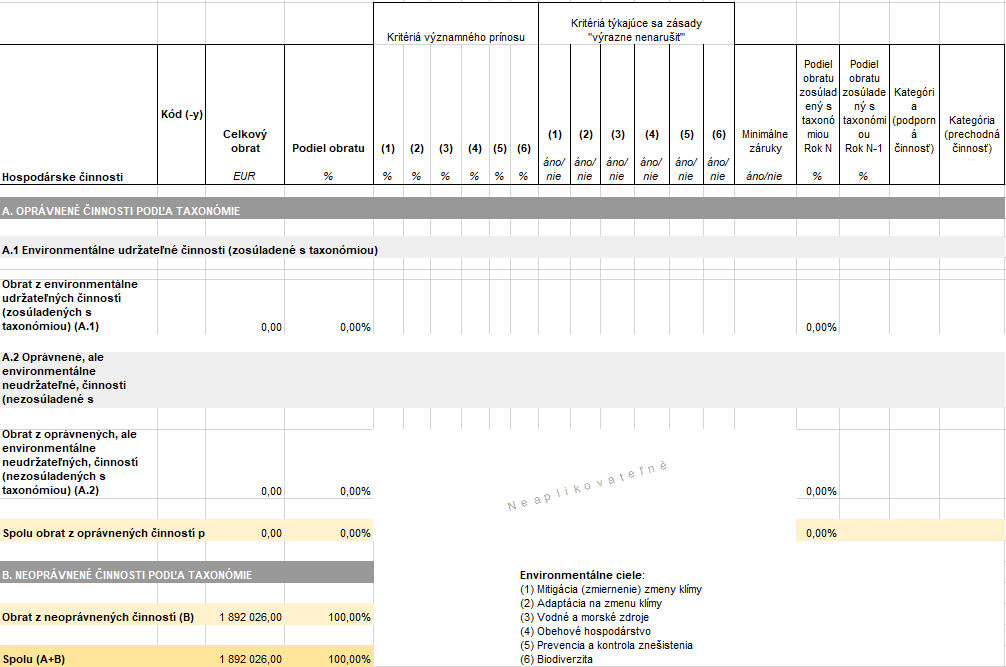 Kapitálové výdavkyUkazovateľ kapitálových výdavkov bol určený ako podiel kapitálových výdavkov spojených so zosúladenými hospodárskymi činnosťami (čitateľ) a celkových kapitálových výdavkov podľa definície EÚ taxonómie (menovateľ) za obchodný rok 2022.Podľa definície menovateľ zahŕňa prírastky hmotného a nehmotného majetku počas posudzovaného obchodného roku pred odpismi, amortizáciou a akýmkoľvek precenením, a to vrátane tých, ktoré vyplývajú z precenení a znížení hodnoty, pre príslušný obchodný rok a okrem zmien reálnej hodnoty. Menovateľ zahŕňa aj prírastky hmotného a nehmotného majetku vyplývajúce z podnikových kombinácií.Do menovateľa Spoločnosť zahrnula kapitálové výdavky súvisiace s investíciami do nehnuteľností, vozového parku, zariadenia prevádzok a IT zariadenia, ktoré tvoria podstatnú časť kapitálových výdavkov Spoločnosti. Ide najmä o prírastky hmotného majetku účtované podľa štandardov IAS 16 Nehnuteľnosti, stroje a zariadenia a IFRS 16 Lízingy a majetok s právom na užívanie. Ďalšie podrobnosti o účtovných zásadách Spoločnosti pre kapitálové výdavky sa nachádzajú v poznámkach k účtovnej závierke na stranách 9, 10, 11 a 12 Prílohy č. 1 tejto výročnej správy.Celkové kapitálové výdavky Spoločnosti je možné odsúhlasiť s účtovnou závierkou, viď strana 2 Prílohy č. 1 tejto výročnej správy:Pozn. 7 Hmotný majetok - Pozemky, budovy a zariadenia, 7.2 Obchodný rok 2022: stĺpec Prírastky v riadkoch Pozemky; Budovy, haly, stavby; Stroje, prístroje a zariadenia; Dopravné prostriedky a Inventár.Pozn. 8 Nehmotný majetok, 8.1. Obchodný rok 2022: stĺpec Prírastky v riadku Software.Pozn. 18 Záväzkové vzťahy a aplikácia IFRS16: stĺpec Prírastky v riadku Budovy a pozemky.Keďže Spoločnosť nevykonávala v danom období žiadnu oprávnenú ani zosúladenú činnosť, nemala kapitálové výdavky spojené s aktívami alebo procesmi, ktoré súvisia so zosúladenými hospodárskymi činnosťami. Spoločnosť nedisponuje plánom kapitálových výdavkov na rozšírenie hospodárskych činností zosúladených s taxonómiou alebo na umožnenie, aby sa hospodárske činnosti oprávnené v rámci taxonómie stali zosúladenými s taxonómiou. Do čitateľa Spoločnosť zahrnula časť kapitálových výdavkov, ktorá súvisí s nákupom výstupov z hospodárskych činností zosúladených s EÚ taxonómiou. Táto kategória predstavuje výdavky na tovary alebo služby, ktoré pochádzajú zo zosúladenej činnosti, vykonávanú treťou stranou - dodávateľom. Za dané účtovné obdobie Spoločnosť identifikovala nákup výstupov viacerých činností definovaných ako oprávnené v delegovanom nariadení o klimatických cieľoch, a teda vyžadujúcich posúdenie prípadného zosúladenia. Ide o výstupy pochádzajúce z výstavby nových budov, renovácie budov, nákupu vozidiel, inštalácie fotovoltických elektrární a nabíjacích staníc pre elektromobily. Spoločnosť Identifikovala nasledujúce nakúpené výstupy, ktoré zodpovedajú oprávneným ekonomickým aktivitám, a teda vedú ku kapitálovým výdavkom oprávneným podľa EÚ taxonómie.Tabuľka č. 4 - Individuálne oprávnené kapitálové výdavky a zodpovedajúce ekonomické aktivityPrírastky majetku sa v tomto prípade kvalifikujú ako kapitálové výdavky zosúladené s EÚ taxonómiou v prípade, že je možné overiť, že daný tovar alebo služba od príslušného dodávateľa pochádza zo zosúladenej činnosti. Keďže zosúladenie činností podľa EÚ taxonómie zahŕňa aj kritériá výrazne nenarušiť plnenie žiadneho z environmentálnych cieľov a vykonávanie činnosti v súlade s minimálnymi zárukami, pri posúdení Spoločnosť musela spolupracovať aj so svojimi dodávateľmi. Pri posudzovaní výdavkov na majetok pochádzajúci z činností 6.5. Doprava motocyklami, osobnými vozidlami a ľahkými úžitkovými vozidlami, 7.1. Výstavba nových budov a 7.2. Obnova existujúcich budov neboli splnené technické kritériá preskúmania, a teda dané kapitálové výdavky Spoločnosť vykazuje ako oprávnené ale nezosúladené. Pri posudzovaní výdavkov na majetok pochádzajúci z činností 4.1. Výroba elektriny pomocou solárnej fotovoltickej technológie a 7.4. Inštalácia, údržba a oprava nabíjacích staníc elektrických vozidiel v budovách (a na parkovacích miestach prináležiacich k budove) boli na základe posúdenia technických kritérií preskúmania a informácií od dodávateľov tieto kapitálové výdavky vyhodnotné ako zosúladené (viď Tabuľka č. 5). Významný prínosKapitálové výdavky Spoločnosti na činnosť 4.1. Výroba elektriny pomocou solárnej fotovoltickej technológie spĺňajú kritérium pre významný prínos k environmentálnemu cieľu Zmiernenie zmeny klímy, pretože v rámci tejto činnosti sa vyrába elektrina pomocou solárnej fotovoltickej technológie. Takisto výdavky na činnosť 7.4. Inštalácia, údržba a oprava nabíjacích staníc elektrických vozidiel v budovách (a na parkovacích miestach prináležiacich k budove) spĺňajú kritérium pre významný prínos k cieľu Zmiernenie zmeny klímy, keďže obsahom činnosti je inštalácia, údržba alebo oprava nabíjacích staníc elektrických vozidiel.Kritériá “výrazne nenarušiť”Adaptácia na zmenu klímy pre činnosti 4.1. a 7.4.: Pre posúdenie klimatických rizík bol použitý najnovší model CMIP6 dostupný prostredníctvom interaktívneho nástroja Interactive Atlas Medzivládneho panela pre klimatickú zmenu (IPCC). Pri posúdení boli použité najnovšie scenáre IPCC, najmiernejší scenár SSP1-2.6 a najkritickejší scenár SSP5-8.5. Pre tieto oblasti neboli identifikované zásadné fyzické klimatické riziká. V budúcnosti bude Spoločnosť pokračovať v hodnotení klimatických rizík pre identifikovanie nových rizík a potrebných adaptačných opatrení.Prechod na obehové hospodárstvo pre činnosť 4.1.: Dodávateľ Spoločnosti vykonávajúci túto činnosť deklaruje, že použité materiály a výrobky boli testované a certifikované odborným inštitútom.Ochrana a obnova biodiverzity a ekosystémov pre činnosť 4.1.: Ide o inštalácie na existujúcich budovách, takže tieto kritériá sú v tomto prípade bezpredmetné.Minimálne zárukyPri nákupe tovarov a služieb pochádzajúcich zo zosúladených činností sa podmienka dodržiavania minimálnych záruk vzťahuje na dodávateľov, ktorí danú činnosť vykonávajú. Dodávatelia Spoločnosti poskytli ich vlastné zverejnenia podľa EÚ taxonómie, resp. prehlásenia o súlade. V prípade vlastných zverejnení predmetné činnosti vykazujú ako zosúladené a súčasťou vykazovania je aj ich dodržiavanie minimálnych záruk na základe interného hodnotenia.Tabuľka č. 5 - KPI pre kapitálové výdavky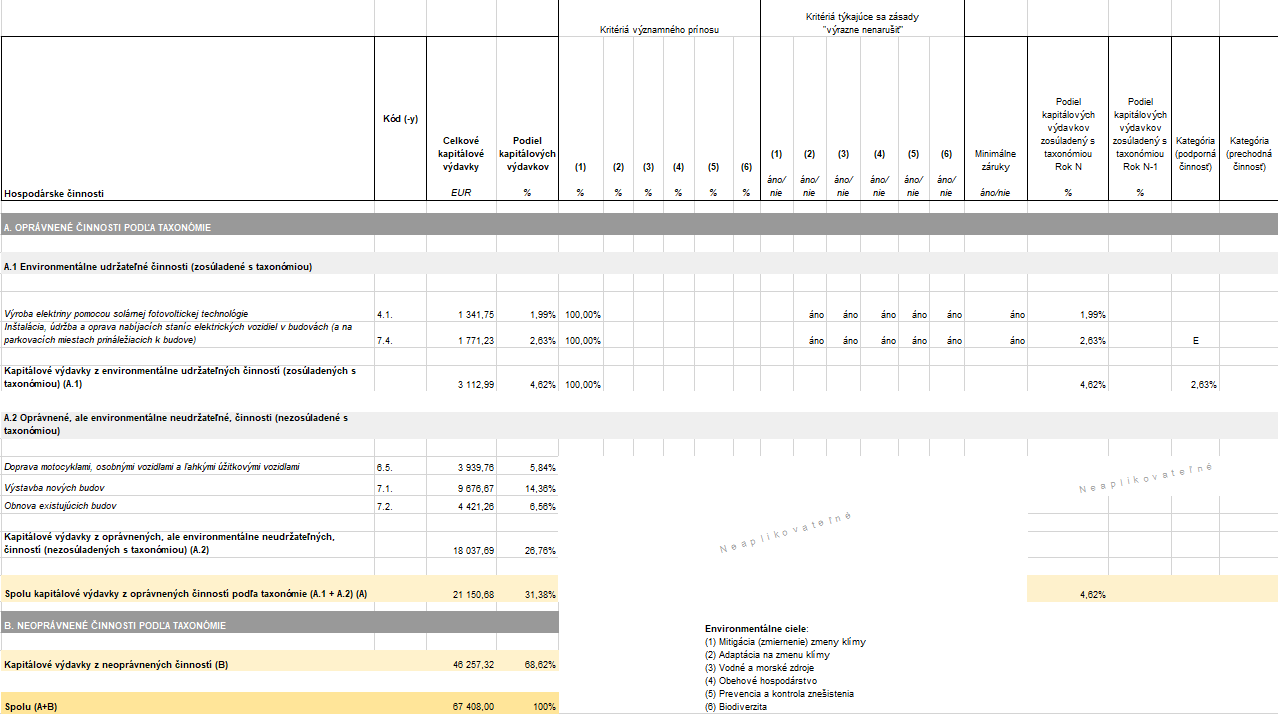 Prevádzkové nákladyUkazovateľ prevádzkových nákladov bol určený ako podiel prevádzkových nákladov spojených so zosúladenými hospodárskymi činnosťami (čitateľ) a celkových prevádzkových nákladov podľa definície EÚ taxonómie (menovateľ). Medzi celkové prevádzkové náklady podľa definície EÚ taxonómie patria priame nekapitalizované náklady spojené s výskumom a vývojom, opatreniami v oblasti renovácie budov, krátkodobým lízingom a lízingom s nízkou hodnotou podkladového aktíva, údržbou a opravou budov a všetky iné priame náklady spojené s každodennou údržbou nehnuteľností, strojov a zariadení, ktoré sú nevyhnutné na zabezpečenie nepretržitého a účinného fungovania takéhoto majetku. Objem nekapitalizovaných lízingov bol stanovený v súlade s IFRS 16 a zahŕňa náklady na krátkodobé lízingy a lízingy s nízkou hodnotou podkladového aktíva (viac informácii o účtovných zásadách Spoločnosti v oblasti lízingov v pozn. 18 Účtovnej závierky ako Prílohy č. 1 tejto výročnej správy na stranách 15 a 16). Aj keď lízingy s nízkou hodnotou podkladového aktíva nie sú výslovne uvedené v delegovanom nariadení o zverejneniach podnikov, Spoločnosť interpretuje legislatívu tak, že zahŕňa aj tieto lízingy.Náklady na údržbu a opravy boli stanovené na základe nákladov na údržbu a opravy alokovaných interným nákladovým strediskám Spoločnosti. Súvisiace nákladové položky možno nájsť v rôznych položkách Výkazu komplexného výsledku, vrátane pozn. 4 Spotreba materiálu a energie (spotreba materiálu pri údržbe) a pozn 6. Ostatné prevádzkové náklady (náklady na opravy a údržbu, krátkodobé prenájmy vozidiel a reklamných plôch). Patria sem aj opatrenia na obnovu budov.Vo všeobecnosti tieto náklady zahŕňajú personálne náklady, náklady na služby a materiál na každodenný servis, ako aj na pravidelné a neplánované opatrenia na údržbu a opravy. Tieto náklady sú priamo priradené k pozemkom, budovám a zariadeniam. Nezahŕňajú náklady súvisiace s ich každodennou prevádzkou, ako sú suroviny, náklady na zamestnancov obsluhujúcich stroje, elektrinu alebo pohonné hmoty potrebné na ich prevádzku.Amortizácia a odpisy tiež nie sú zahrnuté v ukazovateli prevádzkových nákladov.Z čitateľa aj menovateľa sú vylúčené priame náklady na školenia a iné potreby ľudských zdrojov. Príloha I k delegovanému nariadeniu o zverejneniach podnikov totiž uvádza tieto náklady len v čitateli, čo neumožňuje matematicky zmysluplný výpočet ukazovateľa prevádzkových nákladov.Keďže Spoločnosť v danom obchodnom roku nezaznamenala významné prevádzkové náklady, v zmysle Prílohy I delegovaného nariadenia o zverejneniach podnikov uvádza čitateľ s hodnotou 0 a zverejňuje len celkové prevádzkové náklady v menovateli ukazovateľa. Dôvodom nevýznamného objemu prevádzkových nákladov je obchodný model Spoločnosti zameraný na maloobchodný predaj tovaru. Spoločnosť neuskutočňuje výskum a vývoj, tvorba výnosov nevychádza z prevádzky komplexných výrobných technológií alebo zariadení. Preto v ostatných kategóriách tvoriacich celkové prevádzkové náklady podľa EÚ taxonómie, ako napr. oprava a údržba, Spoločnosti nevznikajú významné náklady v porovnaní s výnosmi. Tabuľka č. 6 - KPI pre prevádzkové náklad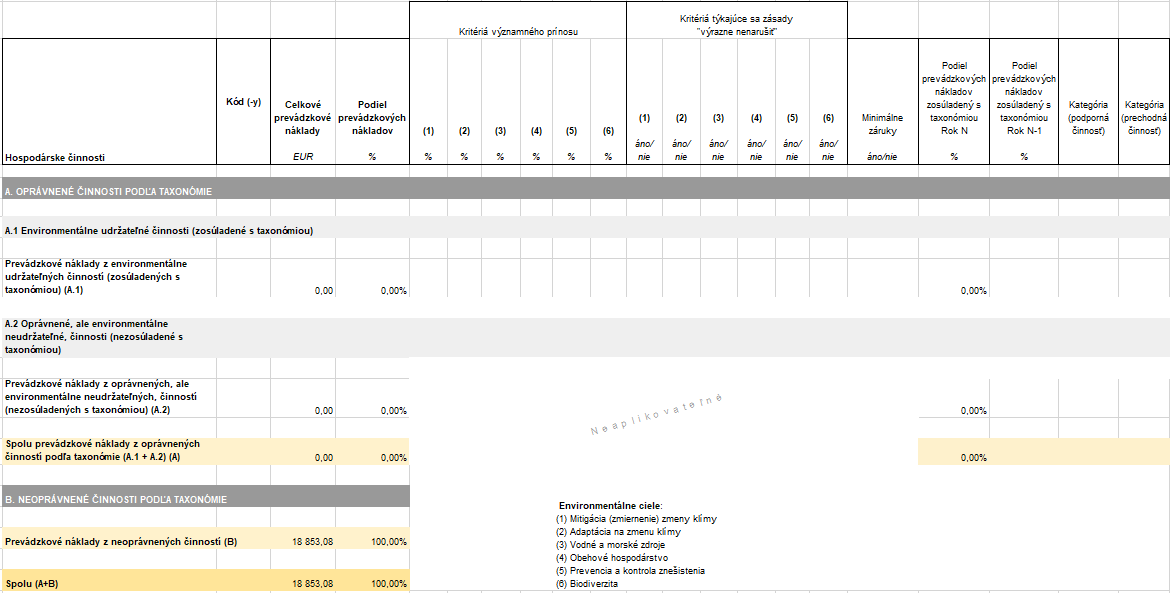 Minimálne zárukySúčasťou posúdenia zosúladenia hospodárskych činností s EÚ taxonómiou je vyhodnotenie dodržiavania minimálnych záruk. Minimálne sociálne záruky zahŕňajú tie postupy, ktoré majú zabezpečiť, aby sa hospodárske činnosti vykonávali v súlade s:Usmerneniami OECD pre nadnárodné podniky (2011)Hlavnými zásadami OSN v oblasti podnikania a ľudských práv (UNGP), vrátane zásad a práv stanovených v ôsmich základných dohovoroch uvedených v Deklarácii Medzinárodnej organizácie práce o základných zásadách a právach pri práci; aMedzinárodnou listinou ľudských práv.Vzhľadom na to, že k dnešnému dňu nie sú dostupné ďalšie usmernenia zo strany Európskej komisie pre posudzovanie dodržiavania minimálnych záruk, Spoločnosť vychádzala zo Záverečnej správy o minimálnych zárukách zverejnenej Platformou pre udržateľné financie zverejnenej v októbri 2022. Posúdenie dodržiavania minimálnych záruk bolo vykonané pre nasledovné štyri oblasti: Ľudské práva (vrátane pracovných a spotrebiteľských práv)Korupcia a úplatkárstvoZdaňovanieSpravodlivá hospodárska súťažHoci Spoločnosť v  obchodnom roku 2022 nevykonávala žiadne oprávnené činnosti, ktorých vykazovanie ako zosúladených by si vyžadovalo splnenie podmienky dodržiavania minimálnych záruk na úrovni spoločnosti, rozhodla sa dobrovoľne toto posúdenie vykonať pre účely budúceho vykazovania Pri posúdení dodržiavania minimálnych záruk sa Spoločnosť riadila dvojrozmerným prístupom hodnotenia. Prihliadala na implementáciu primeraných postupov na predchádzanie negatívnym dopadom, ako aj rozmer výstupov, ktorými sa monitorujú výsledky dosiahnuté zavedenými postupmi.Spoločnosť si uvedomuje svoju zodpovednosť ako jednej z najväčších spoločností v oblasti maloobchodu pôsobiacich na Slovensku a deklaruje ju najmä dodržiavaním zásad etického správania pri obchodných činnostiach. Na úrovni skupiny Schwarz disponuje Záväzkom spoločností skupiny Schwarz rešpektovať ľudské práva a environmentálne normy a Záväzkom dodržiavania zásad Global Compact OSN. Etický kódex pre obchodných partnerov, ktorý sa priamo odvoláva na medzinárodné dohovory a usmernenia, sa vzťahuje aj na dodávateľov Spoločnosti, ktorí sa zaväzujú k jeho dodržiavaniu. Oblasť ľudských práv je pokrytá v rámci internej analýzy rizík a analýzy rizík v dodávateľskom reťazci. Pre nahlasovanie možných porušení nielen v oblasti ľudských práv Spoločnosť prevádzkuje aj online systém anonymného nahlasovania sťažností prístupný verejnosti.V oblasti korupcie, daní a hospodárskej súťaže je pravidelne vykonávaná analýza rizík, na základe ktorej sa prijímajú náležité opatrenia na ich predchádzanie. Na základe interných smerníc a pravidiel správania Spoločnosť organizuje pravidelné školenia v oblasti korupcie, daní a hospodárskej súťaže. Školenia sa zameriavajú predovšetkým na zamestnancov najviac vystavených týmto rizikám. Zodpovedné správanie sa očakáva aj od dodávateľov Spoločnosti, pre ktorých je dodržiavanie pravidiel v týchto oblastiach štandardnou zmluvnou požiadavkou.Príloha č. 1 - Účtovná závierka zostavená v súlade s Medzinárodnými štandardami pre finančné výkazníctvoprijatými v EÚ Lidl Slovenská republika, v. o. s.Účtovná závierka zostavená v súlade s Medzinárodnými štandardami pre finančné výkazníctvoprijatými v EÚ k 28. februáru 2023ObsahVýkaz komplexného výsledku	1Výkaz finančnej pozície	2Výkaz zmien vo vlastnom imaní	3Výkaz peňažných tokov	4Poznámky k účtovnej závierke	51.	Informácie o spoločnosti	52.	Významné účtovné zásady	63.	Výnosy	154.	Spotreba materiálu a energie	155.	Mzdy a odvody	156.	Ostatné prevádzkové náklady (netto)	167.	Hmotný majetok - pozemky, budovy a zariadenia	177.2	Obchodný rok 2022	177.1	Obchodný rok 2021	188.	Nehmotný majetok	198.1	Obchodný rok 2022	198.2	Obchodný rok 2021	209.	Zásoby	2110.	Pohľadávky z obchodného styku a iné pohľadávky	2111.	Ostatné krátkodobé aktíva	2212.	Peniaze a peňažné ekvivalenty	2213.	Ostatné finančné Výnosy / náklady (netto)	2214.	Vlastné imanie	2315.	Záväzky z obchodného styku a ostatné záväzky	2416.	Úvery a pôžičky a ostatné dlhodobé záväzky	2416.1	Úvery a pôžičky	2416.2	Ostatné dlhodobé záväzky	2617.	Podmienené záväzky	2718.	Záväzkové vzťahy a aplikácia IFRS 16	2718.1	Čiastky vykázané v súvahe – aktívum z práva používať prenajatý majetok	2718.2	Čiastky vykázané v súvahe – Záväzok z prenájmu majetku	2818.3	Čiastky vykázané vo výkaze ziskov a strát	2818.4	Výkaz peňažných tokov (výňatok)	2818.5	Zmluvné záväzky z obstarania pozemkov, budov a zariadení	2919.	Transakcie so spriaznenými osobami	2919.1	Obchodné transakcie	2919.2	Príjmy členov štatutárnych orgánov spoločnosti a vrcholového manažmentu	3020.	Finančné nástroje a faktory a riadenie finančného rizika	3020.1	Reálna hodnota finančných nástrojov	3120.2	Riadenie finančných rizík	3120.3	Menové riziko	3120.4	Úrokové riziko	3220.5	Komoditné riziko	3220.6	Riziko likvidity	3220.7	Kreditné riziko	3420.8	Hierarchie reálnej hodnoty	3521.	Udalosti po súvahovom dni	36Výkaz komplexného výsledkuVýkaz finančnej pozície  Výkaz zmien vo vlastnom imaníVýkaz peňažných tokovPoznámky k účtovnej závierke1.	Informácie o spoločnostiLidl Slovenská republika, v.o.s. (ďalej len „spoločnosť“), je verejná obchodná spoločnosť, ktorá bola založená v Slovenskej republike 6. júla 2000. Dňa 7. augusta 2000 bola zapísaná  do Obchodného registra vedenom na Okresnom súde Trenčín, oddiel Sr, vložka 10051/R. Od 1. mája 2012 spoločnosť sídli na Ružinovskej ulici č. 1E, 821 02 Bratislava, Slovenská republika, identifikačné číslo 35 793 783, IČ-DPH SK2020279415 a DIČ 2020279415, s registráciou na Okresnom súde Bratislava I, oddiel Sr, vložka číslo 1160/B.Spoločnosť je súčasťou konsolidačného celku nemeckej podnikateľskej skupiny Lidl Stiftung & CO. KG, konsolidácia na úrovni skupiny je pripravovaná spoločnosťou Lidl Stiftung & CO. KG so sídlom Stiftsbergstr. 1, Neckarsulm, Baden-Württemberg 74172, Nemecká spolková republika. Spoločnosť patrí do skupiny Schwarz.Spoločníkmi spoločnosti sú spoločnosť  C E Beteiligungs-GmbH a Lidl Holding Slovenská republika, s.r.o. Spoločnosť C E Beteiligungs-GmbH mala k 28. februáru 2023 100% podiel na vkladoch spoločníkov, t. j. 88 867 tis. EUR, k 28. februáru 2022 88 867 tis. EUR. Spoločnosť Lidl Holding Slovenská republika, s.r.o. mala k vyššie uvedeným dátumom 0% podiel na vkladoch spoločníkov, t.j. 0 tis. EUR. Spoločnosť C E  Beteiligungs-GmbH mala k 28. februáru 2023 88 866  hlasov pri rozhodovaní spoločníkov. Spoločnosť Lidl Holding Slovenská republika, s.r.o. mala k vyššie uvedenému dátumu 1 hlas.Za spoločnosť Lidl Slovenská republika, v.o. s. odvádzajú daň z príjmov  jej spoločníci.  Spoločník C E Beteiligungs- GmbH je za účelom platenia dane z príjmov plynúcich na území Slovenskej republiky zaregistrovaný na daňovom úrade  Bratislava, kde tiež dane z v príjmov odvádza.Spoločník CE Beteiligungs – GmbH sa radí medzi platcov, ktorí odvádzajú na dani z príjmov právnických osôb do štátneho rozpočtu Slovenskej republiky najväčšiu čiastku. Predbežná daň z príjmov za rok 2022 predstavuje čiastku 33 772 tis. EUR. Finálne daňové priznanie sa bude podávať v auguste 2023.Hlavným predmetom činnosti spoločnosti je maloobchodný predaj potravín a spotrebného tovaru prostredníctvom siete predajní Lidl. Spoločnosť patrí z hľadiska obratu i z hľadiska počtu predajní medzi popredných maloobchodných predajcov na Slovensku.Predmetom činnosti spoločnosti zapísaným v obchodnom registri je:kúpa tovaru za účelom jeho predaja konečnému spotrebiteľovi (maloobchod)kúpa tovaru za účelom jeho predaja iným prevádzkovateľom živnosti (veľkoobchod)nájom a prenájom reklamných plôchporadenská činnosť v oblasti nehnuteľnostípredaj pyrotechnických predmetov triedy II a podtriedy T1reklamná a propagačná činnosťsprostredkovateľská činnosť v oblasti obchodu a služieb v rozsahu voľnej živnostiprevádzkovanie garáží alebo odstavných plôch pre motorové vozidlá slúžiacich na umiestnenie najmenej piatich vozidiel patriacich iným osobám než majiteľovi alebo nájomcovi nehnuteľnostíposkytovanie služieb rýchleho občerstvenia v spojení s predajom na priamu konzumáciuprevádzkovanie predajných automatovpodnikanie v oblasti nakladania s iným ako nebezpečným odpadomPoskytovanie nabíjania elektrických vozidielPrevádzkovanie nabíjacích stojanov pre elektrické vozidláKu koncu obchodného roka 2022 prevádzkovala spoločnosť 163 predajní (2021: 155).Spoločnosť vykazovala v obchodnom roku 2022 priemerný počet zamestnancov vo výške 5 969 (2021: 5 724) z čoho bolo  vedúcich pracovníkov 457 (2021: 416). Do priemerného počtu zamestnancov sú započítaní koeficientom aj zamestnanci na skrátení pracovný úväzok a nie sú započítaní zamestnanci na materskej a rodičovskej dovolenke.Štatutárnym orgánom spoločnosti je konateľ. Konateľom spoločnosti je spoločník Lidl Holding Slovenská republika, s.r.o. Štatutárnym orgánom Lidl Holding Slovenská republika, s.r.o. sú k 28. februáru 2023 nasledujúci konatelia: Adam Miszczyszyn, Martin Nagy, Katarína Matejovie, Karol Michal Krasowski a Róbert Flachbart.Spoločnosť v obchodnom roku 2022 ani v obchodnom roku 2021 nebola neobmedzene ručiacim spoločníkom v žiadnych účtovných jednotkách.Spoločnosť zostavuje túto účtovnú závierku ako riadnu účtovnú závierku ku koncu  obchodného roka 2022, tzn. k 28. februáru 2023.Účtovným obdobím spoločnosti je obchodný rok, ktorý začína 1. marca a končí 28. alebo 29. februára. Vykazovaným obdobím je obchodný rok 2022 („2022“), ktorý začína 1. marca 2022 a končí 28. februára 2023. Predchádzajúcim účtovným obdobím je obchodný rok 2021 („2021“), ktorý začína 1. marca 2021 a končí 28. februára 2022.Účtovná závierka spoločnosti za predchádzajúce účtovné obdobie, tzn. za obchodný rok 2021, bola zostavená 15. júna 2022 a schválená 30. augusta 2022  štatutárnym orgánom spoločnosti.Účtovná závierka spoločnosti za obchodný rok 2022 bola autorizovaná manažmentom 20. júna 2023.2.	Významné účtovné zásadyVyhlásenie o zhode s predpismiZákladné účtovné postupy použité pri príprave účtovnej uzávierky sú popísané nižšie. Tieto účtovné postupy boli aplikované na všetky vykazované roky, ak nie je uvedené inak.Táto účtovná závierka je zostavená v súlade s Medzinárodnými účtovnými štandardmi pre finančné výkazníctvo (IFRS), ktoré obsahujú štandardy a interpretácie schválené Radou pre Medzinárodné účtovné štandardy (IASB) a Komisiou pre interpretáciu Medzinárodných štandardov pre finančné vykazovanie (IFRIC), ktoré boli prijaté Európskou úniou (EU).Základ pre zostavenie účtovnej závierkyÚčtovná závierka je vypracovaná na základe historických obstarávacích cien, s výnimkou derivátov 
(poznámka 13). V ďalšom texte sú uvedené základné účtovné zásady.Účtovná závierka je zostavená ako riadna účtovná závierka, za predpokladu nepretržitého trvania spoločnosti. Pri zostavovaní účtovnej závierky boli zvážené všetky potenciálne dopady COVID19 na podnikateľské aktivity a dospeli sme k záveru, že nemajú významný vplyv na schopnosť účtovnej jednotky pokračovať nepretržite v činnosti a fungovať ako zdravý subjekt. Údaje v tejto účtovnej závierke sú vykázané v tisícoch EUR, pokiaľ nie je uvedené inak. Záporné hodnoty sú uvedené v zátvorkách.Významné účtovné posúdenia a odhadyZostavenie účtovnej závierky v súlade s IFRS si vyžaduje použitie odhadov a predpokladov, ktoré ovplyvňujú vykazované hodnoty majetku a záväzkov v účtovnej závierke a v poznámkach k účtovnej závierke. Hoci tieto odhady robí vedenie spoločnosti podľa svojho najlepšieho poznania aktuálnych udalostí, skutočné výsledky sa v konečnom dôsledku môžu od týchto odhadov líšiť. Najvýznamnejšie odhady sa týkajú predovšetkým vyčíslenia zníženia hodnoty skladových zásob (resp. výpočtu opravnej položky k zásobám), vyčíslenia zníženia hodnoty pozemkov, budov. Tieto odhady sú detailne vysvetlené vrátane príslušných čiastok.Opravné položky k zásobámK súvahovému dňu testuje spoločnosť jednotlivé súčasti svojich skladových zásob. V prípade zníženia úžitkovej hodnoty zásob sa tvorí opravná položka. Informácie o znížení hodnoty skladových zásob a jej účtovnej hodnoty sú uvedené v samostatnom odseku Zásoby a ďalej v poznámke 9.Zníženie hodnoty pozemkov, budov a zariadeníSpoločnosť ku každému súvahovému dňu vyhodnocuje či existujú ukazovatele, ktoré signalizujú zníženie hodnoty pozemkov, budov a zariadení. Ak existujú signály, ktoré spĺňajú parametre pre zníženie hodnoty pozemkov, budov a zariadení, potom spoločnosť spracuje odhad opätovne získateľnej hodnoty tohto majetku  a porovná ju s jeho zostatkovými hodnotami.  Ak je zostatková hodnota majetku vyššia ako jeho opätovne získateľná hodnota, zníži spoločnosť jeho zostatkovú hodnotu na úroveň opätovne získateľnej hodnoty.
Zníženie hodnoty pozemkov, budov a zariadení je podrobne popísané v samostatnom odseku Zníženie hodnoty pozemkov, budov a zariadení a nehmotného majetku. Informácie o pozemkoch, budovách a zariadení sú uvedené v  poznámke 7.Opravné položky k pohľadávkamSpoločnosť priebežne testuje svoje pohľadávky na ich skutočnú realizačnú hodnotu. Ocenenie pochybných pohľadávok sa upravuje na ich realizovateľnú hodnotu opravnými položkami. Informácie o opravných položkách  k pohľadávkam sú uvedené v  poznámke 10. Pohľadávky z obchodného styku a iné pohľadávky.Rezervy a podmienené záväzkyAk je spoločnosť účastníkom v súdnych sporoch alebo v správnych konaniach, v niektorých prípadoch vytvára príslušné rezervy. Rezervy spoločnosť vytvára, pokiaľ má súčasný záväzok (zmluvný, či mimozmluvný), ktorý je dôsledkom konkrétnych udalostí z minulosti, a je pravdepodobné, že k vyrovnaniu takéhoto záväzku bude nevyhnutný odtok peňažných prostriedkov, a že môže byť spracovaný spoľahlivý odhad peňažného toku. Spôsob akým spoločnosť ošetruje prípady, v ktorých nie je istá čiastka, časovanie ani pravdepodobnosť odlivu peňažných prostriedkov, závisí na odhade vedenia spoločnosti. Informácie o rezervách a podmienených záväzkoch sú uvedené v samostatnej poznámke 17. Podmienené záväzky.Odmeny pri pracovných jubileáchSpoločnosť vypláca aj odmeny pri pracovných jubileách v súlade s internou smernicou spoločnosti. Záväzok vzťahujúci sa k odmene pri pracovných jubileách je súčasnou hodnotou rezervy z odmeny pri pracovných jubileách k súvahovému dňu. Záväzok z odmien pri pracovných jubileách počítajú každý rok nezávislí poistní matematici použitím tzv. prírastkovej poistno-matematickej metódy (Projected Unit Credit Method). Poistno-matematické zisky a straty vyplývajúce z empirických úprav, zmien poistno-matematických predpokladov a úprav v penzijných programoch, sú zúčtované do ostatného komplexného výsledku hospodárenia v čase ich vzniku.Vykazovanie výnosov a nákladovVzhľadom k tomu, že spoločnosť realizuje predaj formou maloobchodného predaja, a to hotovostnými platbami, alebo platbou platobnými kartami, oceňujú sa výnosy v ich realizačnej hodnote po zohľadnení zliav a rabatov. Výnosy neobsahujú daň z pridanej hodnoty.Výnosy z predaja výrobkov a tovaruVýnosy z predaja výrobkov a tovaru sa vykazujú v okamihu dodania tovaru a poskytnutia služieb zákazníkovi.Náklady na vernostný program Lidl Plus sa považujú za zníženie tržieb.SlužbyVýnosy zo služieb skladovania, manipulácie a výnosy z prefakturácie sa vykazujú po poskytnutí alebo dodaní príslušnej služby.Funkčná mena a mena prezentácieÚčtovná závierka je prezentovaná v mene primárneho ekonomického prostredia, v ktorom spoločnosť vykonáva svoju činnosť (funkčná mena). Funkčnou menou spoločnosti je euro (EUR).  Táto účtovná závierka je prezentovaná vo funkčnej mene euro.Cudzie menyPri zostavovaní účtovnej závierky sa transakcie v inej mene (cudzia mena) ako je funkčná mena účtujú pomocou výmenného kurzu Národnej banky Slovenska/Európskej centrálnej banky platného ku dňu predchádzajúcemu dňu uskutočnenia účtovnej operácie. Pri každom zostavení účtovnej závierky sa peňažné položky denominované v cudzích menách vždy prepočítajú pomocou výmenného kurzu platného k dátumu zostavenia súvahy. Nepeňažné položky oceňované v obstarávacej cene v cudzej mene sa neprepočítavajú. Kurzové rozdiely z vyrovnania a prepočtu peňažných položiek sa zahrnú do výkazu komplexného výsledku za dané obdobie.Náklady na prijaté pôžičky a úveryNáklady na prijaté úvery sa vykazujú vo výkaze komplexného výsledku v období, v ktorom vznikli, s rešpektovaním akruálneho princípu, okrem nákladov na prijaté úvery a pôžičky, ktoré spoločnosti vznikli v priamej súvislosti  s obstaraním, zostrojením či výrobou majetku spĺňajúceho kritériá. Tieto náklady sa aktivujú ako súčasť obstarávacej ceny tohto majetku.  Zamestnanecké pôžitkySpoločnosť prispieva do štátneho dôchodkového zabezpečenia. Spoločnosť odvádza počas roka z vyplácaných hrubých miezd príspevky na zdravotné a sociálne poistenie ako aj do fondu nezamestnanosti v zákonom stanovenej výške. Náklady na uvedené odvody sa účtujú do výkazu komplexného výsledku v tom istom období ako príslušné mzdové náklady. Spoločnosť nemá žiadne dodatočné náklady s týmto poistením po uskutočnení platby.Spoločnosť vypláca aj odmeny zamestnancom pri jubileách v súlade s internou smernicou. Záväzok vzťahujúci sa k odmene pri jubileách je súčasnou hodnotou záväzku z odmeny pri jubileách k súvahovému dňu. Tento záväzok je každoročne prepočítaný poistno-matematickými metódami. Poistno-matematické zisky a straty vyplývajúce z empirických uprav a zmien poistno-matematických predpokladov sú zúčtované do ostatného komplexného výsledku v čase ich vzniku.Pozemky, budovy a zariadeniaBudovami sa rozumejú budovy a stavby. Zariadeniami sa rozumejú zariadenia a stroje.Pozemky sa vykazujú v obstarávacej cene. Pozemky sa neodpisujú. Budovy a zariadenia sa vykazujú v obstarávacej cene zníženej o oprávky a straty zo zníženia hodnoty. Obstarávaciu cenu tvoria všetky náklady priamo spojené s uvedením daného majetku do prevádzkového stavu na plánovaný účel jeho použitia.Nedokončené investície predstavujú do prevádzky neuvedené pozemky a nedokončené budovy a zariadenia. Vykazujú sa v obstarávacej cene, ktorá zahŕňa náklady na obstaranie a iné priame náklady. Nedokončené investície sa neodpisujú.Spoločnosť klasifikuje svoj majetok ako pozemky, budovy a zariadenie, ak je ich obstarávacia cena vyššia ako 1 700 EUR a doba použiteľnosti dlhšia ako 1 rok.Spoločnosť začína odpisovať vyššie uvedený majetok od prvého dňa v mesiaci, v ktorom dôjde k uvedeniu tohto majetku do užívania. Majetok je uvedený do užívania v okamihu, keď je ako celok funkčný.Výdavky na technické zhodnotenie pozemkov, budov a zariadení zvyšujú cenu ich obstarania. Výdavky na opravy a údržbu  tohto majetku sa účtujú priamo do nákladov v dobe ich vzniku.Odpisy budov a zariadení sa účtujú rovnomerne, aby sa odpísala obstarávacia cena majetku počas predpokladanej doby životnosti daných aktív. Pri stanovení životnosti budov a zariadení vychádza spoločnosť zo svojich dlhodobých skúseností.Používané doby ekonomickej životnosti:Budovy a stavby	33 rokovStroje a zariadenia	- Prevádzkové zariadenia	3 – 15 rokov	- Lisy a dopravné pásy	8 – 14 rokov	- Bezpečnostné zariadenia	11 rokov	- Chladiace zariadenia	8 – 20 rokovDopravné prostriedky	6 rokovInventár	- Kopírovacie stroje, faxy a iné kancelárske vybavenie	8 rokov	- Pokladničné systémy	5 – 8 rokov	- Kancelársky nábytok	13 rokovOdpisovanie sa neprerušuje, ak je dlhodobý hmotný majetok dočasne v nečinnosti alebo mimo aktívnu prevádzku.Doba životnosti a metódy odpisovania sa preverujú každý rok, aby sa zabezpečila konzistentnosť metódy a doby odpisovania s predpokladaným prínosom ekonomických úžitkov z položiek hmotného majetku.Pozemky, budovy a zariadenia sa odúčtujú pri ich vyradení, alebo vtedy, ak sa z ďalšieho používania takéhoto majetku neočakávajú žiadne budúce ekonomické úžitky. Zisk alebo strata z odúčtovania majetku, stanovená porovnaním výnosov z predaja s účtovnou hodnotou položky, je vykázaná vo výkaze komplexného výsledku v roku, v ktorom sa položka odúčtovala.Nehmotný majetokNehmotný majetok predstavujú počítačový software a licencie. Nakupovaný nehmotný majetok sa oceňuje v obstarávacej cene, ktorá obsahuje cenu obstarania a náklady súvisiace s jeho obstaraním. Nehmotný majetok sa odpisuje rovnomerne počas jeho predpokladanej životnosti od okamihu jeho pripravenosti k užívaniu.Zostatkové hodnoty a životnosť nehmotného majetku sú ku každému súvahovému dňu revidované. Nehmotný majetok, ktorý sa nevyužíva a neprináša žiaden budúci ekonomický prospech, alebo je z iných dôvodov vyradený, sa zo súvahy vyradí vrátane oprávok vzťahujúcich sa k tomuto majetku. Všetky čisté zisky alebo straty, ktoré vzniknú v súvislosti s vyradením sú odúčtované do výsledku hospodárenia z bežnej činnosti.Spoločnosť klasifikuje svoj majetok ako dlhodobý nehmotný majetok, ak je jeho obstarávacia cena vyššia ako 2 400 EUR a doba použiteľnosti dlhšia ako 1 rok.Počítačový softwareObstaraný počítačový software sa vykazuje v obstarávacej cene zníženej o oprávky a straty zo zníženia hodnoty. Výdavky, ktoré zlepšujú alebo rozširujú použiteľnosť počítačových programov nad rámec ich pôvodnej špecifikácie, sa vykazujú ako technické zhodnotenie, a pripočítajú sa k pôvodnej obstarávacej cene daného softwaru. Tieto náklady sa odpisujú rovnomerne počas predpokladanej životnosti softwaru (štyri roky).Náklady spojené s podporou a bežnými úpravami počítačového softwaru sú vykazované ako náklady v čase ich vzniku.Licenčné poplatkyObstarané licenčné poplatky sa vykazujú v obstarávacej cene zníženej o oprávky a straty zo zníženia hodnoty. Licenčné poplatky sa odpisujú rovnomerne počas doby trvania licenčnej zmluvy (štyri roky).Zníženie hodnoty pozemkov, budov a zariadení a nehmotného majetkuSpoločnosť posúdi ku každému súvahovému dňu účtovnú hodnotu pozemkov, budov a zariadení a nehmotného majetku, a určí, či existujú náznaky, že sa hodnota daného majetku znížila. V prípade výskytu takýchto náznakov sa vypracuje odhad realizovateľnej hodnoty daného majetku, aby sa určil rozsah prípadných strát zo zníženia jeho hodnoty. Ak realizovateľnú hodnotu individuálnej položky nemožno určiť, spoločnosť určí realizovateľnú hodnotu jednotky vytvárajúcej peňažné prostriedky, do ktorej daný majetok patrí.Realizovateľná hodnota sa rovná reálnej hodnote zníženej o náklady na predaj alebo použiteľnej hodnote podľa toho, ktorá je vyššia. Pri posudzovaní použiteľnej hodnoty sa diskontuje odhad budúcich peňažných tokov na ich súčasnú hodnotu pomocou diskontnej sadzby pred zdanením, ktorá vyjadruje aktuálne trhové posúdenie časovej hodnoty peňazí a riziká špecifické pre daný majetok.Ak je odhad realizovateľnej hodnoty majetku (alebo jednotky vytvárajúcej peňažné prostriedky) nižší ako jeho účtovná hodnota, zníži sa účtovná hodnota daného majetku (alebo jednotky vytvárajúcej peňažné prostriedky) na jeho realizovateľnú hodnotu. Strata zo zníženia hodnoty sa premietne priamo do výkazu komplexného výsledku.Ak sa strata zo zníženia hodnoty následne zruší, účtovná hodnota majetku (alebo jednotky vytvárajúcej peňažné prostriedky) sa zvýši na upravený odhad jeho realizovateľnej hodnoty, ale tak, aby zvýšená účtovná hodnota neprevýšila účtovnú hodnotu, ktorá by sa určila, keby sa v predchádzajúcich rokoch nevykázala žiadna strata zo zníženia hodnoty majetku (alebo jednotky vytvárajúcej peňažné prostriedky). Zrušenie straty zo zníženia hodnoty sa priamo premietne do výkazu komplexného výsledku.Spoločnosť stanovila, že jednotkou vytvárajúcou peňažné toky je jedna predajňa, a to z toho dôvodu, že každá predajňa vytvára samostatne peňažné príjmy z predaja tovaru a takisto vykazuje samostatné peňažné výdaje v súvislosti so svojou prevádzkou. Jednotka vytvárajúca peňažné toky je nezávislá na ostatných zložkách majetku, tzn. na ostatných jednotkách vytvárajúcich peňažné toky, na logistických centrách ako aj na iných majetkoch.Odhad realizovateľnej hodnoty na úrovni všetkých pozemkov, budov, zariadení a nehmotného majetku spoločnosť spracováva tak, že spočíta celkové diskontované peňažné toky, bez zohľadnenia peňažných tokov z finančnej činnosti, za priemernú dobu zostatkovej doby použiteľnosti zo všetkých jednotiek vytvárajúcich peňažné toky.Odhad realizovateľnej hodnoty jednotlivých jednotiek vytvárajúcich peňažné toky spoločnosť vypočíta ako súčet diskontovaných peňažných tokov za dobu zostatkovej doby použiteľnosti. Celkovú dobu použiteľnosti jednotiek, ktoré vytvárajú peňažné toky, spoločnosť odvodzuje od doby použiteľnosti budovy, ako ich hlavnej súčasti.Logistické centrá, ich vybavenie a ostatné zložky majetku, ktoré nie je možné priradiť k jednotkám vytvárajúcim peňažné toky, spoločnosť testuje na úrovni celej spoločnosti tak, že porovná diskontované peňažné toky za celú spoločnosť s hodnotou dlhodobého majetku celej spoločnosti.ZásobyZásoby sa vykazujú v obstarávacej cene alebo v čistej realizačnej hodnote podľa toho, ktorá je nižšia. Čistá realizačná hodnota je odhadom obvyklej predajnej ceny zníženej o náklady na predaj.Obstarávacia cena zahŕňa nákupnú cenu plus ostatné náklady, ktoré sú vynaložené na dokončenie zásob do ich súčasného stavu a na ich uskladnenie do hlavného skladu.Zásoby sú k súvahovému dňu ocenené metódou FiFo (first-in, first-out).Spoločnosť tvorí opravné položky k časti zásob predstavujúcej nepotravinársky sortiment tzv. „non-food“ a to na základe nasledujúceho algoritmu:k artiklom, ktoré boli naskladnené v dobe kratšej ako tri mesiace sa netvorí opravná položkak artiklom, ktoré boli naskladnené v dobe dlhšej ako tri mesiace, ale kratšej ako šesť mesiacov sa tvorí 25% opravná položkak artiklom, ktoré boli naskladnené v dobe dlhšej ako šesť mesiacov, ale kratšej ako deväť mesiacov sa tvorí 50% opravná položkak artiklom, ktoré boli naskladnené v dobe dlhšej ako deväť mesiacov, ale kratšej ako dvanásť mesiacov  sa tvorí 75% opravná položkak artiklom, ktoré boli naskladnené v dobe dlhšej ako dvanásť mesiacov sa tvorí 100% opravná položkaSpoločnosť tiež vytvára opravné položky k niektorým častiam zásob predstavujúcim potravinársky sortiment, tzv. „food“. Tento typ opravnej položky vychádza z predpokladu, že spoločnosť k súvahovému dňu disponuje určitým množstvom zásob rýchloobrátkového potravinárskeho tovaru, u ktorého v krátkom časovom odstupe dochádza k jeho exspirácii a tým znemožneniu jeho ďalšieho predaja.Nad rámec vyššie uvedeného sa v prípade prechodného zníženia úžitkovej hodnoty akejkoľvek časti zásob tvorí dodatočná opravná položka, a to na základe individuálneho posúdenia realizačnej hodnoty príslušného artiklu. Vypočítaná opravná položka týmto znižuje hodnotu zásob príslušného artikla až na jeho realizačnú hodnotu.Finančné nástrojeFinančnými nástrojmi vykázanými v súvahe sú finančné aktíva a finančné pasíva. Tie zahŕňajú peňažné prostriedky a peňažné ekvivalenty, pohľadávky a záväzky z obchodného styku a ostatné pohľadávky a záväzky, úvery a pôžičky a finančné deriváty. Účtovné postupy pri vykazovaní a oceňovaní týchto položiek sú uvedené nižšie. Finančné nástroje sú klasifikované ako majetok, záväzky alebo vlastné imanie v súlade s obsahom zmluvnej dohody.Odúčtovanie finančného nástroja sa uskutoční, ak už spoločnosť nekontroluje zmluvné práva, ktoré zahŕňajú finančný nástroj, k čomu väčšinou dochádza, keď je daný nástroj predaný, alebo ak všetky peňažné toky, ktoré možno pripísať danému nástroju, sú prevedené na nezávislú tretiu osobu.DerivátyDeriváty sa prvotne oceňujú obstarávacími cenami. V priloženej súvahe sú deriváty vykázané ako súčasť ostatných krátkodobých pohľadávok, resp. záväzkov.Deriváty sa členia na deriváty k obchodovaniu a na zabezpečovacie deriváty. Zabezpečovacie deriváty sú dohodnuté za účelom zabezpečenia reálnej hodnoty, alebo za účelom zabezpečenia peňažných tokov. Aby mohol byť derivát klasifikovaný ako zabezpečovací, musia zmeny v reálnej hodnote alebo zmeny peňažných tokov vyplývajúce zo zabezpečovacích derivátov celkom alebo z časti kompenzovať zmeny v reálnej hodnote zabezpečenej položky, alebo zmeny peňažných tokov plynúcich zo zabezpečenej položky a spoločnosť musí zdokumentovať a preukázať existenciu zabezpečovacieho vzťahu a vysokú účinnosť zabezpečenia. V ostatných prípadoch ide o deriváty k obchodovaniu.K súvahovému dňu sa deriváty preceňujú na reálnu hodnotu. Zmeny reálnych hodnôt derivátov určených k obchodovaniu sa účtujú do finančných nákladov, resp. výnosov. Zmeny reálnych hodnôt derivátov, ktoré sú klasifikované ako zábezpeka reálnej hodnoty sa tiež účtujú do finančných nákladov, resp. výnosov spolu s príslušnou zmenou reálnej hodnoty zabezpečovaného aktíva alebo záväzku, ktoré súvisia so zabezpečovaným  rizikom. Zmeny reálnych hodnôt derivátov, ktoré sú klasifikované ako zabezpečenie peňažných tokov sa účtujú do ostatného komplexného výsledku. Neefektívna časť zabezpečenia sa účtuje priamo do finančných nákladov, resp. výnosov.Pohľadávky z obchodného stykuPohľadávky z obchodného styku sa pri prvotnom vykázaní oceňujú reálnou hodnotou a následne sa znižujú o opravnú položku, ak existujú objektívne dôkazy o tom, že spoločnosť nebude môcť zinkasovať všetky pohľadávky splatné podľa pôvodných obchodných podmienok. Príslušné opravné položky na odhadované nevymožiteľné sumy sa premietnu do výkazu komplexného výsledku.Peniaze a peňažné ekvivalentyPeniaze a peňažné ekvivalenty predstavujú pokladničnú hotovosť, zostatky na bežných účtoch (netermínované vklady) a ostatné krátkodobé vysoko likvidné investície, ktoré sú priamo zameniteľné za vopred známu sumu peňažných prostriedkov, a pri ktorých nehrozí významná zmena hodnoty.Úvery a pôžičkyÚročené bankové úvery a pôžičky sa prvotne oceňujú reálnou hodnotou a následne amortizovanými nákladmi pomocou metódy efektívnej úrokovej sadzby. Všetky rozdiely medzi výnosmi (po odpočte nákladov na transakciu) a splatením, resp. umorením úveru, sa vykazujú počas doby splácania v súlade s účtovnou zásadou spoločnosti platnou pre náklady na prijaté úvery a pôžičky (pozri vyššie). Záväzky z obchodného stykuZáväzky z obchodné styku sa prvotne oceňujú reálnou hodnotou a následne amortizovanými nákladmi pomocou metódy efektívnej úrokovej sadzby.RezervySpoločnosť vykazuje rezervy na súčasné záväzky vyplývajúce z minulých udalostí, ak je pravdepodobné, že tieto záväzky bude musieť splniť. Rezervy sa oceňujú na základe najlepšieho odhadu vedenia spoločnosti týkajúceho sa nákladov nevyhnutných na vyrovnanie záväzku k dátumu súvahy. V prípade, že vplyv hodnoty peňazí je významný, diskontujú sa na súčasnú hodnotu s použitím diskontnej sadzby pred zdanením, ktorá reflektuje riziká spojené so záväzkom.Daň z príjmovNa základe §14 ods. 4 zákona č. 595/2003 Z. z. o dani z príjmov sa základ dane daňovníka, ktorý je verejnou obchodnou spoločnosťou delí v takom pomere, v akom sa medzi nich rozdeľuje zisk podľa spoločenskej zmluvy. V spoločenskej zmluve je uvedený nasledovný pomer: 100% spoločnosť C E Beteiligungs-GmbH a 0% spoločnosť Lidl Holding Slovenská republika, s.r.o. Keďže sa základ dane prevádza na spoločníka, spoločnosť neúčtuje ani o splatnej, ani o odloženej dani.Prevádzkový hospodársky výsledokPrevádzkový hospodársky výsledok predstavuje hospodársky výsledok pred výnosovými a nákladovými úrokmi a ostatnými čistými finančnými nákladmi, ktoré zahŕňajú najmä kurzové zisky a straty realizované a nerealizované.Vykázanie vlastného imania spoločnostiVklady spoločníkov do spoločnosti predstavujú 88 867 tis. EUR. Tieto vklady zodpovedajú definícii tzv. „puttable instruments“ podľa IAS 32 Finančné nástroje: prezentácia a splňujú podmienky pre klasifikáciu v rámci vlastného imania spoločnosti.Nerozdelené zisky vytvorené spoločnosťou v minulosti sú klasifikované do vlastného imania spoločnosti ako nerozdelené zisky minulých rokov. Tieto zisky predstavovali k 28. februáru 2023 čiastku 231 935 tis. EUR, k 28. februáru 2022 predstavovali čiastku 223 318  tis. EUR.Prenajatý majetok (IFRS 16)Lízingy sa vykazujú ako aktíva z práva používať majetok a ako príslušné záväzky ku dňu, kedy prenajaté aktíva môže začať Spoločnosť voľne užívať.Aktíva z práva používať majetok sa v súvahe prezentujú samostatne.K počiatočnému dňu sa lízingové záväzky oceňujú v súčasnej hodnote lízingových splátok za podkladové aktíva z práva používať majetok počas doby lízingu, medzi ktoré patria:Fixné platby (vrátane v podstate fixných platieb), znížené o všetky pohľadávky z lízingových stimu-lov,Variabilné lízingové splátky, ktorých výška je závislá od indexu alebo sadzby,Sumy, ktoré by podľa očakávaní mala Spoločnosť splatiť ako súčasť záruk zvyškovej hodnoty,Cena uplatnenia kúpnej opcie, ak si je Spoločnosť primerane istá, že si túto opciu uplatní,Sankčné pokuty za ukončenie lízingu, ak je v dobe lízingu zohľadnená možnosť Spoločnosti uplatniť opciu na ukončenie lízingu.Lízingové splátky sú diskontované buď pomocou implicitnej úrokovej miery lízingu (ak možno túto sadzbu ľahko určiť) alebo pomocou prírastkovej úrokovej sadzby pôžičky Spoločnosti. Každá lízingová splátka sa rozdeľuje na splátku záväzku (istiny) a na finančné náklady. Lízingové záväzky sa následne oceňujú pomocou metódy efektívnej úrokovej miery. Účtovná hodnota záväzku sa následne preceňuje, aby odrážala akékoľvek opätovné posúdenie či modifikáciu lízingu alebo úpravu v podstate fixných platieb. Doba lízingu je nevypovedateľné obdobie, na ktoré bol lízing uzatvorený. Obdobia, v ktorých je možné predĺžiť či pred-časne ukončiť lízing, sa do doby trvania lízingu zahŕňajú iba v tom prípade, ak je dostatočne isté, že lízing bude predĺžený, alebo že nebude predčasne ukončený.Aktíva z práva používať majetok sa prvotne oceňujú v obstarávacej cene, ktorá zahŕňa:Sumu prvotného ocenenia lízingového záväzku,Všetky lízingové splátky uskutočnené pred dátumom začatia lízingu alebo v tento deň, znížené o všetky prijaté lízingové stimuly,Všetky počiatočné priame výdavky, ako ajOdhad nákladov, ktoré vzniknú Spoločnosti pri rozobratí a odstránení podkladového aktíva a pri obnove miesta, na ktorom sa nachádza, alebo pri obnovení podkladového aktíva do stavu, ktorý sa vyžaduje v podmienkach lízingu, ak tieto náklady nevzniknú s cieľom tvoriť zásoby. Spoločnosti vzniká povinnosť v súvislosti s týmito nákladmi buď k dátumu začiatku alebo v dôsledku užívania podkladového aktíva počas určitého obdobia.Následne sa aktíva z práva používať majetok oceňujú v obstarávacej cene zníženej o oprávky i všetky naakumulované straty zo zníženia hodnoty a upravenej o akékoľvek precenenie lízingového záväzku v dôsledku prehodnotenia alebo modifikácií lízingovej zmluvy.Aktíva z práva používať majetok sa odpisujú rovnomerne buď po dobu životnosti daného aktíva alebo po dobu trvania lízingu podľa toho, ktorá z nich je kratšia. Doba odpisovania spomínaných aktív je 5-20 rokov.Platby spájané so všetkými krátkodobými lízingmi a lízingmi, pri ktorých má podkladové aktívum nízku hodnotu, sa vykazujú rovnomerne ako náklad vo výkaze ziskov a strát. Spoločnosť si uplatňuje výnimku pre lízingy, pri ktorých má podkladové aktívum nízku hodnotu pre každý individuálny prípad lízingu. Pre všetky lízingy, pri ktorých má podkladové aktívum nízku hodnotu, sa lízingové splátky spájané s týmito aktívami vykazujú rovnomerne ako náklad počas celej doby trvania lízingu.Vydané štandardy, interpretácie a novely štandardov, ktoré sú po prvýkrát aplikovateľné v roku 2022IAS 16 Nehnuteľnosti, Stroje a Zariadenia - Dodatok týkajúci sa špecifikácie priamych nákladov (účinné pre účtovné obdobia začínajúce 1. januára 2022 alebo neskôr)IAS 37 Rezervy, Podmienené záväzky a Podmienené aktíva - Dodatok týkajúci sa úpravy definície nevýhodnej zmluvy (účinné pre účtovné obdobia začínajúce 1. januára 2022 alebo neskôr)Medzinárodné štandardy pre finančné vykazovanie, ktoré boli vydané, ale nie sú zatiaľ účinnéK dátumu schválenia účtovnej závierky boli vydané, ale nie účinné, nasledovné štandardyIAS 1 Prezentácia účtovnej závierky - Dodatok týkajúci sa klasifikácie záväzkov ako krátkodobé alebo dlhodobé (vydaná 23. januára 2020 a účinná pre ročné účtovné obdobia začínajúce 1. januára 2023 alebo neskôr). Tento dodatok nebol zatiaľ schválený EÚ.IAS 1 Prezentácia účtovnej závierky - Dodatok týkajúci sa zverejňovania účtovnej politiky (účinná pre ročné účtovné obdobia začínajúce 1. januára 2023 alebo neskôr). Tento dodatok nebol zatiaľ schválený EÚ. IFRS 3 Definícia podniku – novela (vydaná 22. októbra 2018 a účinná pre akvizície od začiatku ročného účtovného obdobia, ktoré začne 1. januára 2023). IAS 8 Účtovná politika, zmeny v účtovných odhadoch a chyby - Dodatok týkajúci sa definície účtovných odhadov (účinná pre ročné účtovné obdobia začínajúce 1. januára 2023 alebo neskôr). Tento dodatok nebol zatiaľ schválený EÚ.IFRS 10 Konsolidované finančné výkazy a IAS 28 Investície do pridružených a spoločných podnikov -  Dodatky týkajúce sa predaja alebo vkladu majetku uskutočneného medzi investorom a jeho pridruženou spoločnosťou alebo spoločným podnikom (vydaná 11. septembra 2014 a účinná pre ročné obdobia začínajúce dátumom, ktorý stanoví IASB). Tento dodatok nebol zatiaľ schválený EÚ.IAS 12 Dane z príjmov – Dodatok týkajúci sa odloženej dane vzťahujúcej sa na aktíva a pasíva vyplývajúce z jednej transakcie (účinná pre ročné účtovné obdobia začínajúce 1. januára 2023 alebo neskôr). Tento dodatok nebol zatiaľ schválený EÚ.IFRS 16 Leasingy - Cοvid 19 Súvisiace úľavy na nájomné (dodatok). Novela je účinná retrospektívne od začiatku ročného účtovného obdobia, ktoré začne 1. júna 2022 alebo neskôr. Uvedené dátumy účinnosti boli stanovené v normách uverejnených Radou pre medzinárodné účtovné štandardy. Skutočné dátumy prijatia týchto noriem v Európskej únii sa môžu líšiť od dátumov stanovených v normách a budú oznámené, hneď ako budú schválené na uplatňovanie v Európskej únii.Spoločnosť sa nerozhodla za skoršie prijatie akéhokoľvek štandardu, interpretácie alebo dodatku, ktorý bol publikovaný ale nevstúpil ešte do platnosti. Neočakáva sa, že by nové a doplnené štandardy mohli mať významný dopad na účtovnú závierku Spoločnosti.3.	Výnosy4.	Spotreba materiálu a energie5.	Mzdy a odvody6.	Ostatné prevádzkové náklady (netto)Náklady za audítorské služby obchodného roku 2022 predstavovali 75 tis. EUR (z toho 71 tis. EUR predstavovali náklady na overenie účtovnej závierky vrátane nákladov na overenie reportingu pripraveného pre materskú spoločnosť, 2 tis. EUR predstavujú iné uisťovanie služby s 2 tis. EUR za ostatné služby ). Náklady za audítorské služby obchodného roku 2021 predstavovali 73 tis. EUR (z toho 68 tis. EUR predstavovali náklady na overenie účtovnej závierky vrátane nákladov na overenie reportingu pripraveného pre materskú spoločnosť, 2 tis. EUR predstavujú iné uisťovanie služby s 3 tis. EUR za ostatné služby ). 7.	Hmotný majetok - pozemky, budovy a zariadenia7.2	Obchodný rok 20227.1	Obchodný rok 2021Na pozemky a budovy v obstarávacej hodnote 326 797 tis. EUR a zostatkovej hodnote 218 713 tis. EUR (ide o aktivované filiálky a centrálny sklad v Nemšovej, v Prešove a v Seredi) je k 28. februáru 2023 zriadené záložné právo v prospech veriteľov na krytie úverových rámcov.K 28. februáru 2022 bolo zriadené záložné právo v prospech veriteľa na pozemky a budovy v obstarávacej hodnote 354 883 tis. EUR a zostatkovej hodnote 244 180 tis. EUR (ide o aktivované filiálky a centrálny sklad v Nemšovej, v Prešove a v Seredi) na krytie úverových rámcov.Pozemky, budovy a zariadenia sú poistené do výšky ich obstarávajúcej ceny, pokiaľ jednotlivá škoda nepresiahne čiastku 20 000 tis. EUR. Pokiaľ by jednotlivá škoda presiahla túto čiastku, nebude uplatnené podpoistenie na báze poistnej sumy.K 28. februáru 2023 je hodnota plne odpísaného hmotného majetku, ktorý spoločnosť stále používa 84 807 tis. EUR. K 28. februáru 2022 bola hodnota takého majetku 92 583. EUR . V súlade s požiadavkou IAS 36 spoločnosť posúdila, či existujú náznaky, že sa hodnota pozemkov, budov a zariadení a nehmotného majetku k 28. februáru 2022 znížila. Spoločnosť také náznaky nezistila.8.	Nehmotný majetok8.1	Obchodný rok 2022Spoločnosť Lidl Slovenská republika, v.o.s. vložila v obchodnom roku 2022 peňažný vklad do nadačného imania Nadácie Lidl Slovenská republika v celkovej hodnote 7 tis. EUR.8.2	Obchodný rok 20219.	ZásobyHodnota zásob je očistená o opravnú položku na nadbytočné, zastarané a nízko-obrátkové zásoby, ktorá znižuje hodnotu zásob na ich realizačnú hodnotu.V obchodnom roku 2022 zaúčtovala spoločnosť zvýšenie opravnej položky k zásobám vo výške 1 036 tisíc EUR, pričom celková hodnota opravnej položky k zásobám predstavovala čiastku 4 309 tis. EUR. Zvýšenie opravnej položky bolo zaúčtované do ostatných prevádzkových nákladov.V obchodnom roku 2021 zaúčtovala spoločnosť zníženie opravnej položky k zásobám vo výške 2 946 tis. EUR, pričom celková hodnota opravnej položky k zásobám predstavovala čiastku 3 273 tis. EUR. Zníženie opravnej položky bolo zaúčtované do ostatných prevádzkových nákladov.V obchodnom roku 2022 spoločnosť odpísala skladové zásoby v hodnote 34 842 tis. EUR (2021: 27 005 tis. EUR). Ide najmä o rýchlo-obrátkový tovar s krátkou dobou životnosti. Hodnota odpisu je vyjadrená v predajných cenách tovaru.Zásoby sú poistené, poistenie sa týka všetkých druhov rizika, vrátane poškodenia zásob. Zásoby sú poistené do výšky obstarávacej hodnoty. 10.	Pohľadávky z obchodného styku a iné pohľadávkyV obchodnom roku 2022  spoločnosť odpísala pohľadávky vo výške 122 tis. EUR.  (2021: 41 tis.EUR). Pohľadávky z obchodného styku sú znížené o opravné položky k pochybným pohľadávkam vo výške 400 tis. EUR (2021: 448 tis. EUR), týmto je hodnota pohľadávok znížená na ich predpokladanú realizovateľnú hodnotu. Z dôvodu zachovania daňovej uznateľnosti nákladov na pochybné pohľadávky nie sú pohľadávky spoločnosti odpísané z účtovníctva do doby splnenia zákonných požiadaviek pre daňovú uznateľnosť týchto nákladov.Podľa názoru vedenia spoločnosti účtovná hodnota pohľadávok z obchodného styku a iných pohľadávok zodpovedá ich reálnej hodnote.Veková štruktúra pohľadávok je uvedená v poznámke č. 20.7.11.	Ostatné krátkodobé aktíva12.	Peniaze a peňažné ekvivalentyPre účely výkazu peňažných tokov zostatky peňazí a peňažné ekvivalenty obsahujú:Spoločnosť môže voľne disponovať so všetkými peniazmi a peňažnými ekvivalentmi.13.	Ostatné finančné Výnosy / náklady (netto)Lidl Slovenská republika, v.o.s pravidelne uhrádza tovarové faktúry v cudzích menách najmä v mene poľský zlotý a v českej korune. Za účelom zníženia kurzového rizika sa spoločnosť rozhodla používať ako zabezpečovací nástroj menové forwardy (súčasť balíka FX – ako zabezpečovacích inštrumentov na finančnom trhu).Zabezpečovaný objem bude na základe „plánu dopytu po tovare v cudzej mene“ aktualizovaný na mesačnej báze pre každú cudziu menu, pričom splatnosť a objem zabezpečovanej meny je rovnako určený z tohto plánu. Tento zabezpečovací vzťah spoločnosť definuje ako CASH FLOW hedging. Neefektívnosť zabezpečenia v roku 2022 a 2021 bola nevýznamná. Ostatné komponenty vlastného imania v hodnote 623  tis. EUR pozostávajú z poistno-matematickeho precenenia zamestnaneckých pôžitkov v hodnote  -623 tis. EUR (záväzok). Menové ako aj úrokové forwardy sú detailnejšie analyzované v rámci bodu 20.FINANČNÉ NÁSTROJE A FAKTORY A RIADENIE FINANČNÉHO RIZIKA.14.	Vlastné imanieSpoločníci mali  vklady do spoločnosti k 28. februáru 2023 v celkovej hodnote 88 867 tis. EUR. Tieto vklady zodpovedajú definícii tzv. „puttable instruments“ podľa IAS 32 Finančné nástroje: prezentácia a splňujú podmienky pre klasifikáciu v rámci vlastného imania spoločnosti.Spoločnosť na základe rozhodnutia spoločníkov zo dňa 30. augusta 2022  schválila výplatu dividend vo výške  150 000 tis. EUR.Hlavným cieľom spoločnosti v oblasti riadenia vlastného imania je:zaistenie schopnosti nepretržitého trvania spoločnosti a tým aj návratnosti prostriedkov spoločníka,vyhovieť všetkým relevantným právnym požiadavkám,udržanie silného credit rating-u.Spoločnosť permanentne monitoruje úroveň svojho vlastného imania a porovnáva ju s objemom svojich záväzkov (equity to debt ratio). V nadväznosti na tento monitoring upravuje spoločník spoločnosti výšku vlastného imania spoločnosti. Stratégiou podnikateľskej skupiny  je udržiavať podiel vlastného kapitálu na celkových pasívach na úrovni skupinových finančných výkazov vo výške vyššej ako 20%. Tento princíp dodržiava aj spoločnosť.Nižšie uvedená tabuľka ukazuje výpočet debt to equity ratio spoločnosti k 28. februáru 2023 ako aj k 28. februáru 2022.Spoločnosť, vzhľadom na svoju právnu formu, ako aj vzhľadom na charakter podnikateľskej skupiny Lidl Stiftung  & Co. KG. do ktorej prináleží, nepodlieha externým požiadavkám na vlastné imanie. V obchodnom roku 2022 ani v obchodnom roku 2021 nedošlo ku zmene cieľov, postupov ani procesov v oblasti riadenia vlastného imania.15.	Záväzky z obchodného styku a ostatné záväzky Záväzky z obchodného styku zahŕňajú najmä neuhradené faktúry za nákupy tovaru, ktorý spoločnosť ďalej predáva v sieti svojich predajní. Z celkovej hodnoty záväzkov z obchodného styku je suma 409 tis. EUR po lehote splatnosti (2021: 3 678 tis. EUR). Podľa názoru vedenia sa účtovná hodnota záväzkov z obchodného styku a ostatných záväzkov rovná približne ich reálnej hodnote.16.	Úvery a pôžičky a ostatné dlhodobé záväzky16.1	Úvery a pôžičkySplatnosť pôžičiekSpoločnosť čerpala k 28. 2. 2023 nasledujúce úvery:Celkom                                                                                                                                                                           299 850Spoločnosť čerpala k 28. 2. 2022 nasledujúce úvery:Celkom                                                                                                                                                                           368 383K všetkým ôsmym dlhodobým úverom boli uplatnené fixné alebo variabilné  úrokové sadzby. Úvery sú zaistené záložným právom k nehnuteľnostiam zapísanými v katastri nehnuteľností a zábezpekou spriaznených spoločností v rámci skupiny Schwarz. Informácia o výške úverov zabezpečených záložným právom a hodnote zastavených nehnuteľností je uvedená v poznámke 7.Bankové úvery sú poskytnuté s prísľubom, že musia spĺňať podmienku koeficient vlastného kapitálu. Skupina túto podmienku spĺňa.Všetky zostatky peňažných prostriedkov, ktoré má spoločnosť uložené na bankových účtoch, sú úročené úrokmi v súlade s aktuálnymi trhovými podmienkami.Administratívne náklady na prijaté úvery predstavovali v obchodnom roku 2022 čiastku 234 tis. EUR (2021: 80 tis. EUR).Spoločnosť ďalej mala k 28. februáru 2023 uzatvorenú zmluvu o krátkodobom financovaní vo výške  20 000 tis. EUR (2021: 20 000 tis. EUR). Čerpanie tohto úverového rámca je možné formou kontokorentného úveru, fixných čerpaní alebo formou vystavenia bankových záruk a dokumentárnych akreditívov. Hodnota úverového rámcu je denominovaná v mene euro. Rámec nie je zaistený, ide o multifunkčnú úverovú linku bez zabezpečenia, pričom tento úverový rámec bol čerpaný k 28. februáru 2023 v podobe poskytnutých bankových záruk a vystavených dokumentárnych akreditívov v celkovej výške 0  tis. EUR (2021: 8 467  tis. EUR). Správa bankových záruk bola v priebehu roka presunutá pod skupinu Schwarz.  Bankových záruk bola k 28.2.2023 vo výške 4 912 tis. EUR.16.2	Ostatné dlhodobé záväzkyOstatné dlhodobé záväzky spoločnosti predstavujú záväzky zo sociálneho fondu, zádržné peňažných prostriedkov a rezervu na odmeny za pracovné jubileum.Sociálny fond sa používa na realizáciu podnikovej sociálnej politiky v oblasti starostlivosti o zamestnancov spoločnosti.Informácie o záväzkoch zo sociálneho fonduInformácie o rezervách na zamestnanecké požitky17.	Podmienené záväzkySúdne sporySpoločnosť nemá žiadne významné podmienené záväzky z titulu súdnych sporov alebo právnych nárokov.GarancieSpoločnosť nemá žiadne významné podmienené záväzky z titulu garancií.Daňové podmienené záväzkySpoločnosť si nie je vedomá žiadnych daňových podmienených záväzkov ani v oblasti DPH, spotrebnej dane a ani v oblasti dane z príjmov.Nevypovedateľné povinnosti z prenájmuSpoločnosť je v prípade vypovedania nájomných zmlúv povinná zaplatiť k 28.2.2023 sumu vo výške 10 14 tis. EUR.18.	Záväzkové vzťahy a aplikácia IFRS 1618.1	Čiastky vykázané v súvahe – aktívum z práva používať prenajatý majetokV súvahe Spoločnosti sú uvedené nasledujúce čiastky týkajúce sa lízingu:Aktívum z práva používať majetokIFRS 16IFRS 1618.2	Čiastky vykázané v súvahe – Záväzok z prenájmu majetkuIFRS 1618.3	Čiastky vykázané vo výkaze ziskov a strátVo výkaze ziskov a strát sú uvedené nasledujúce čiastky týkajúce sa lízingu:IFRS 1618.4	Výkaz peňažných tokov (výňatok)Vyplatené peňažné prostriedky spolu                                                                                              (4 761)              (4 006)              18.5	Zmluvné záväzky z obstarania pozemkov, budov a zariadeníK 28. februáru 2023 Spoločnosť evidovala zmluvné záväzky z obstarania pozemkov, budov a zariadení vo výške   6 688 tis. EUR. K 28. februáru 2022 Spoločnosť evidovala zmluvné záväzky z obstarania pozemkov, budov a zariadení vo výške 6 863 tis. EUR.19.	Transakcie so spriaznenými osobami19.1	Obchodné transakcieV priebehu roka spoločnosť realizovala obchodné transakcie s viacerými sesterskými spoločnosťami, v rámci koncernu Lidl Stiftung  & Co. KG. Tieto transakcie a príslušné zostatky k 28. februáru 2023 a 28. februáru 2022 sú uvedené v nasledujúcich tabuľkách:Nasledujúca tabuľka zobrazuje stav pohľadávok voči spriazneným osobám k 28. februáru 2023 a 28. februáru 2022:Zostatok pohľadávky z cash-poolu k 28. februáru 2023 predstavuje 107 182 tis. EUR (28. február 2022: 204 842 tis. EUR).Spoločnosť poskytuje pôžičky spriazneným spoločnostiam skupiny, ktoré sú úročené na tzv. „arms-length“ báze, keď k základnej úrokovej miere (1M, 3M Euribor) je pripočítaná marža. V obchodnom roku 2022 Spoločnosť poskytla pôžičku spriazneným spoločnostiam skupiny v sume 150 000 tis. EUR. V obchodnom roku 2021 spoločnosť neposkytla žiadne pôžičky spriazneným spoločnostiam skupiny.19.2	Príjmy členov štatutárnych orgánov spoločnosti a vrcholového manažmentuV priebehu obchodného roka 2022 a 2021 neobdržali členovia štatutárnych orgánov spoločnosti žiadne peňažné alebo nepeňažné príjmy okrem úhrad za manažérske služby poskytnuté v priebehu obchodného roka 2022 vo výške 45 tis. EUR (2021: 42 tis. EUR). V hospodárskom roku 2022 a 2021 sa členom štatutárnych orgánov a riadiacim pracovníkom neposkytli žiadne preddavky, pôžičky, záruky, zálohy a iné výhody.20.	Finančné nástroje a faktory a riadenie finančného rizikaFinančným nástrojom je hotovosť, kapitálový nástroj inej účtovnej jednotky, akákoľvek dohoda oprávňujúca získať alebo zaväzujúca poskytnúť hotovosť alebo iné finančné aktívum alebo akákoľvek dohoda oprávňujúca alebo zaväzujúca zámenu finančných aktív a záväzkov.20.1	Reálna hodnota finančných nástrojovFinančné nástroje v súvahe tvoria pohľadávky z obchodného styku a iné pohľadávky, ostatné krátkodobé aktíva, peňažné prostriedky a peňažné ekvivalenty, pohľadávky voči spoločníkom, krátkodobé a dlhodobé úvery a pôžičky, deriváty, záväzky z obchodného styku a ostatné záväzky. Odhadované reálne hodnoty týchto nástrojov sa približujú k ich účtovnej hodnote.20.2	Riadenie finančných rizíkZ bežnej činnosti spoločnosti vyplýva celá rada finančných rizík vrátane pohybu výmenných kurzov mien, úrokových sadzieb a čerpania úverov. Celková stratégia spoločnosti sa sústreďuje na nepredvídateľnosti finančných trhov a snahu minimalizovať potenciálne negatívne dopady na finančný výsledok spoločnosti.Spoločnosť realizuje obchody pre zaistenie očakávaných peňažných tokov prostredníctvom finančných derivátov, ktoré sú klasifikovane ako zaisťovacie.Riadenie rizík zaisťuje finančné oddelenie spoločnosti v súlade so zásadami schválenými centrálou materskej spoločnosti. V súlade s týmito zásadami existujú písomné pravidlá týkajúce sa konkrétnych oblastí.20.3	Menové rizikoSpoločnosť je dotknutá menovým rizikom predovšetkým v oblasti záväzkov z obchodného styku.Spoločnosť čiastočne nakupuje tovar, ktorý predáva v sieti svojich predajní, od dodávateľov z iných štátov a je tým vystavená rizikám zmeny kurzov cudzích mien. Kurzové riziko vzniká zo záväzkov z obchodného styku denominovaných v cudzích menách. Toto riziko bolo znížené po prechode Slovenskej republiky na menu euro k 1. januáru 2009.V tejto oblasti sa stratégia spoločnosti odvíja od nasledujúcich faktorov:spoločnosť pôsobí na trhu rychloobrátkových produktovspoločnosť sleduje vývoj výmenných kurzov cudzích mien voči euru na dennej báze.Spoločnosť preceňuje svoje pohľadávky a záväzky vyjadrené v cudzích menách k súvahovému dňu na kurz vyhlásený Európskou centrálnou bankou. Nasledujúca tabuľka predstavuje dopad reálne možných zmien kurzu eura voči cudzím menám k 28. februáru 2023 resp. 28. februáru 2022:Dopad zmien kurzu k 28.2.2023Dopad zmien kurzu k 28.2.2022Spoločnosť môže byť ovplyvnená menovým rizikom aj v dôsledku svojej úverovej stratégie. Spoločnosť však realizuje svoje predaje, čerpá a spláca všetky svoje úvery v mene euro, a preto je toto riziko minimalizované.20.4	Úrokové rizikoÚrokové riziko spoločnosti sa môže týkať predovšetkým dlhodobých úverov. Dlhodobé úvery, ako aj krátkodobé úverové rámce a peňažné aktíva, sú spravidla úročené na báze fixných úrokových sadzieb. Vzhľadom k tomu, že sa finančné aktíva a pasíva nepreceňujú k súvahovému dňu, nevzniká k tomuto dňu žiadne úrokové riziko týkajúce sa precenení okrem menových derivátov. Zmena úrokovej sadzby by ovplyvnila reálnu hodnotu menových derivátov k súvahovému dňu. Vzhľadom k reálnym hodnotám menových derivátov by však tento vplyv nebol významný.Analýza citlivostiZvýšenie úrokovej sadzby o jeden percentný bod by v hospodárskom roku 2022 zvýšilo úrokové náklady o 3 352 tis. EUR (2021: 3 682 tis. EUR) a zároveň úrokové výnosy o 383 tis. EUR (2021: 0 tis. EUR). Zníženie úrokovej sadzby o jeden percentný bod by malo na úrokové náklady a výnosy opačný efekt. Hodnoty boli kalkulované na základe konečných zostatkov k 28. februáru 2023 a k 28. februáru 2022.Pri dlhodobých úveroch úročených na báze fixných úrokových sadzieb spoločnosť uzavrela úrokový swap.20.5	Komoditné rizikoSpoločnosť je vystavená trhovému riziku výkyvu cien pri nákupe určitých surovín, ktorých cena sa odvíja od trhovej ceny komodít na medzinárodných trhoch. Spoločnosť nepoužíva zaisťovacie nástroje ani komoditné forwardy k zaisteniu tohto rizika.20.6	Riziko likviditySpoločnosť sleduje riziko nedostatku peňažných prostriedkov pomocou plánovania cash flow. Tento nástroj berie do úvahy peňažné toky z operatívnej činnosti, z investičnej činnosti ako aj z finančnej činnosti, kde sleduje splatnosť jednotlivých úverov. Spoločnosť sa predovšetkým sústreďuje na likvidný profil zohľadňujúci očakávané finančné toky z bežnej činnosti a splatnosti dlhov v horizonte nasledujúcich 6 mesiacov.Politikou spoločnosti je zabezpečiť dostatočné peňažné prostriedky a peňažné ekvivalenty, alebo zabezpečiť možnosť financovania prostredníctvom primeraného počtu úverových liniek, aby mohla pokryť riziko likvidity v súlade so svojou finančnou stratégiou. K 28. februáru 2023 mala spoločnosť k dispozícií nečerpané bankové krátkodobé úverové linky v hodnote 20 000 tis. EUR (2021: 11 533 tis. EUR). Nižšie uvedená tabuľka zahŕňa splatnosti finančných záväzkov spoločnosti k 28. februáru 2023 a k 28. februáru 2022 na základe zmluvných nediskontovaných platieb:28.2.202328.2.202220.7	Kreditné rizikoHlavnou činnosťou spoločnosti je maloobchodný predaj, ktorý sa realizuje hotovostnými platbami, alebo platbou platobnými kartami. Z charakteru tejto činnosti preto vyplývajú minimálne kreditné riziká.Napriek charakteru svojej hlavnej činnosti spoločnosť vykazuje pohľadávky z titulu prefakturácie alebo poskytovania niektorých služieb a to predovšetkým svojim vlastným dodávateľom tovaru. Politikou spoločnosti je kompenzovať takéto pohľadávky so svojimi splatnými záväzkami. Spoločnosť nemá žiadne ďalšie záložné nástroje. Kreditné riziko z pohľadávok je minimálne. Všetky pohľadávky sú napriek tomu pravidelne testované na ich skutočnú realizačnú hodnotu. Ocenenie pochybných pohľadávok je upravené na ich realizovateľnú hodnotu opravnými položkami. Spoločnosť neeviduje žiadne pohľadávky, ku ktorým bola dohodnutá iná splatnosť ako pôvodná.Maximálne kreditné riziko predstavuje súčet účtovných hodnôt pohľadávok a hotovosti.Nižšie uvedená tabuľka zahŕňa splatnosti pohľadávok spoločnosti k 28. februáru 2023 a k 28. februáru 2022:28.2.202328.2.2022Spoločnosť drží svoje peňažné prostriedky na účtoch výhradne u takých bánk, ktoré majú vysoký credit rating. Kreditné riziká spojené s touto oblasťou sú preto minimálne.Spoločnosť nemá žiadne iné finančné aktíva.20.8	Hierarchie reálnej hodnotyPre určenie a zverejnenie  reálnej hodnoty finančných inštrumentov používa spoločnosť nasledujúcu hierarchiu podľa oceňovacej techniky:Úroveň 1 Na stanovenie reálnych hodnôt sa využívajú zverejnené kotácie na aktívnych trhoch, ak sú k dispozícii. Trhové precenenie sa získava porovnaním cien identických aktív a záväzku.Úroveň 2Iné oceňovacie techniky, pre ktoré sú všetky vstupy s významným dopadom na vykázanú reálnu hodnotu zistiteľné, a to priamo alebo nepriamo.Úroveň 3Oceňovacie techniky založené na významných netrhových vstupoch. Táto kategória predstavuje všetky nástroje, u ktorých oceňovacie techniky zahŕňajú vstupy, ktoré nie sú založené na pozorovateľných údajoch a u ktorých majú netrhové vstupy významný vplyv na precenenia.K 28. februáru 2023 a k 28. februáru 2022 držala spoločnosť nasledujúce finančné inštrumenty ocenené reálnou hodnotou:28.2.202328.2.202221.	Udalosti po súvahovom dni Dňa 6.5.2022 bol Matúš Gála rozhodnutím spoločníkov spoločnosti odvolaný z funkcie konateľa . Zároveň dňa 6.5.2022 rozhodnutím spoločníkov spoločnosti bol menovaný konateľom spoločnosti Adam Miszczyszyn. Dňa 3.3.2023 bol Adam Miszczyszyn rozhodnutím spoločníkov spoločnosti odvolaný z funkcie konateľa. Zároveň dňa 3.3.2023 rozhodnutím spoločníkov spoločnosti bola menovaná konateľom spoločnosti Zita Szlavikovics.Rok ukončený 28. februára 2023Spolu (tis. EUR)Podiel oprávnených (nezosúladených) hospodárskych činností(%)Podiel zosúladených hospodárskych činností(%)Podiel neoprávnených hospodárskych činností(%)Výnosy1,892,026.000.00%0.00%100.00%Kapitálové výdavky67,408.0026.76%4.62%68.62%Prevádzkové náklady18,853.080.00%0.00%100.00%Hospodárska činnosťKódPopisPodiel na ukazovateliVýroba elektriny pomocou solárnej fotovoltickej technológie4.1.Zakúpenie a inštalácia fotovoltických zariadení na budovách spoločnostiCapExDoprava motocyklami, osobnými vozidlami a ľahkými úžitkovými vozidlami6.5.Nákup osobných vozidielCapExVýstavba nových budov7.1.Výstavba nových predajníCapExObnova existujúcich budov7.2.Rekonštrukcia a stavebné úpravy budov v majetku spoločnosti a technické zhodnotenie budov v leasinguCapExInštalácia, údržba a oprava nabíjacích staníc elektrických vozidiel v budovách (a na parkovacích miestach prináležiacich k budove)7.4.Inštalácia nabíjacích staníc na parkoviskách predajníCapExOpis zakúpeného výstupu alebo individuálneho opatrenia oprávneného podľa EÚ TaxonómieZodpovedajúca hospodárska činnosť (podľa Prílohy I k delegovanému nariadeniu o klimatických cieľoch)Zakúpenie a inštalácia fotovoltických zariadení na budovách Spoločnosti4.1. Výroba elektriny pomocou solárnej fotovoltickej technológieNákup osobných vozidiel6.5. Doprava motocyklami, osobnými vozidlami a ľahkými úžitkovými vozidlamiVýstavba nových predajní7.1. Výstavba nových budovRekonštrukcia a stavebné úpravy budov v majetku Spoločnosti a technické zhodnotenie budov v leasingu7.2. Obnova existujúcich budovInštalácia nabíjacích staníc pre elektrické vozidlá na parkoviskách predajní7.4. Inštalácia, údržba a oprava nabíjacích staníc elektrických vozidiel v budovách (a na parkovacích miestach prináležiacich k budove)Zostavená dňa:Podpis štatutárneho orgánu spoločnosti:Zita SzlavikovicsKatarína MatejoviePodpis osoby zodpovednej za zostavenie účtovnej závierky:Dominika HrušovskáPodpis osoby zodpovednej za vedenie účtovníctva:Dominika HrušovskáVklady spoločníkov  v tis. EURNerozdelený zisk minulých rokov v tis. EUROstatné komponenty vlastného imania v tis. EURVlastné imanie v tis. EURStav k 28. februáru 202188 867225 936718       315 521Zisk obchodného roku 2021-147 382-147 382Ostatný komplexný výsledok--(49)(49)Celkový komplexný výsledok obchodného roku 2021-147 382(49)147 333-(150 000)(150 000)Dividendy-(150 000)-(150 000)-(150 000)(150 000)Stav k 28. februáru 202288 867223 318669       312 854Zisk obchodného roku 2022-158 617-158 617Ostatný komplexný výsledok--(46)(46)Celkový komplexný výsledok obchodného roku 2022-158 617(46)158 571Dividendy-(150 000)-(150 000)Stav k 28. februáru 202388 867231 935623       231 4252022v tis. EUR2021v tis. EURVýnosy z predaja služieb571553Výnosy z predaja tovaru1 891 4551 652 987Celkom1 892 0261 653 5402022v tis. EUR2021v tis. EURSpotreba materiálu(15 190)(15 438)Spotreba energie(16 733)(11 711)Spotreba ostatných neskladovateľných dodávok(415)(411)Celkom(32 338)(27 560)2022v tis. EUR2021v tis. EURMzdové nákladyNáklady na sociálne a iné zabezpečenieZákonné sociálne nákladyOstatné náklady na zamestnancov(96 424)(34 326)(5 070)(524)(87 296)(28 695)(3 426)(482)Celkom(136 344)(119 899)2022v tis. EUR2021v tis. EURPrefakturácia služieb v rámci skupiny(49 091)(42 409)Reklama(28 040)(26 540)Náklady na opravu a údržbu(17 131)(25 974)Doprava(16 387)(13 080)Strážna služba(4 259)(4 988)Nájom, vedľajšie náklady nájom(4 086)(2 500)Náklady na zamestnancov a externý personál(3 592)(3 836)Dane a poplatky(1 624)(1 553)Manká a škody(1 562)(2 596)IT služby(1 543)(1 363)Upratovanie(1 485)(1 248)Odvoz odpadu(1 363)(1 330)Tvorba a zúčtovanie opravných položiek k zásobám(1 036)2 946Cestovné náklady(962)(568)Poistenie(920)(907)Poštovné, kuriér(849)(652)Analýza tovaru(754)(595)Reprezentačné náklady(732)(371)CSR (Corporate Social Responsibility)(456)(695)Odvoz finančnej hotovosti(404)(386)Právne poradenstvo(343)(327)Náklady na telefónne služby a internet(303)(364)Zneškodnenie odpadu(174)(137)Pokuty57(991)Tvorba a zúčtovanie opravných položiek obchodným pohľadávkam74298Ostatné prevádzkové výnosy14 2319 008Ostatné služby(4 782)(14)Celkom(127 516)(121 172)Obstarávacia cena (v tis. EUR)1.3.2022PrírastkyÚbytkyPresuny28.2.2023Pozemky110 4294 909(2)294115 630Budovy, haly, stavby448 11617 117(747)1 549466 035Stroje, prístroje a zariadenia36 4645 343(515)22041 512Dopravné prostriedky12 4093 941(915)4415 479Inventár118 68324 086(2 727)(184)139 858Nedokončený dlhodobý hmotný majetok10 16217 961(301)(1 923)25 899Poskytnuté zálohy29 49614 002(1 159)-42 339Celkom765 75987 359(6 366)(-)846 752Oprávky(v tis. EUR)1.3.2022Odpisy vrátane nákladov na demoláciuZostatková cena predaného majetkuÚbytky28.2.2023Pozemky a pozemkové právaBudovy, haly, stavby(73)(183 032)(24)(15 307)-(17)-1 049(97)(197 307)Stroje, prístroje a zariadenia(24 233)(3 008)(43)251(27 033)Dopravné prostriedky(6 878)(2 177)(130)1 303(7 882)Inventár(52 814)(14 393)(30)3 006(64 231)Celkom(267 030)(34 909)(220)5 609(296 550)Zostatková cena dlhodobého hmotného majetku (v tis. EUR)1.3.202228.2.2023Celkom498 729  550 202  Obstarávacia cena (v tis. EUR)1.3.2021PrírastkyÚbytkyPresuny28.2.2022Pozemky107 38021(7)3 035110 429Budovy, haly, stavby425 41515 805(390)7 286448 116Stroje, prístroje a zariadenia27 8128 925(418)14536 464Dopravné prostriedky13 216720(1 945)41812 409Inventár103 78517 661(2 805)42118 683Nedokončený dlhodobý hmotný majetok17 2595 018(1 189)(10 926)10 162Poskytnuté zálohy3 71525 781--29 496Celkom698 58273 931(6 754)(-)765 759Oprávky(v tis. EUR)1.3.2021Odpisy vrátane nákladov na demoláciuZostatková cena predaného majetkuÚbytky28.2.2022Pozemky a pozemkové právaBudovy, haly, stavby(56)(167 409)(17)(15 726)---103(73)(183 032)Stroje, prístroje a zariadenia(21 716)(2 841)(67)391(24 233)Dopravné prostriedky(6 419)(1 971)(334)1 846(6 878)Inventár(44 574)(11 513)(714)3 986(52 814)Celkom(240 174)(32 068)(1 115)6 326(267 030)Zostatková cena dlhodobého hmotného majetku (v tis. EUR)1.3.202128.2.2022Celkom458 408  498 729  Obstarávacia cena (v tis. EUR)1.3.2022PrírastkyÚbytkyPresuny28.2.2023Software1 02532--1 057Celkom1 02532--1 057Oprávky(v tis. EUR)1.3.2022AmortizáciaÚbytkyPresuny28.2.2023Software(773)(119)--(892)Celkom(773)(119)--(892)Zostatková cena dlhodobého nehmotného majetku (v tis. EUR)1.3.202228.2.2023Celkom252165Obstarávacia cena (v tis. EUR)1.3.2021PrírastkyÚbytkyPresuny28.2.2022Software1 01510--1 025Celkom1 01510--1 025Oprávky(v tis. EUR)1.3.2021AmortizáciaÚbytkyPresuny28.2.2022Software(664)(109)--(773)Celkom(664)(109)--(773)Zostatková cena dlhodobého nehmotného majetku (v tis. EUR)1.3.202128.2.2022Celkom35125228.02.2023v tis. EUR28. 2. 2022 v tis. EURTovar157 370110 222Opravná položka k zásobám(4 309)(3 273)Čistá realizačná hodnota153 061 106 94928.2.202328.2.2022v tis. EURv tis. EURPohľadávky z obchodného styku voči spriazneným stranám (pozn. 19)2 4681  633Pohľadávky z obchodného styku voči tretím stranám7 40018 212Opravné položky k pochybným pohľadávkam z obchodného styku(400)(448)Ostatné pohľadávky voči spriazneným stranám (pozn.19)107 182204 842Ostatné pohľadávky voči tretím stranám8 2626 139Celkom124 912230 37828. 2.2023 v tis. EUR28. 2.2022  v tis. EURNáklady budúcich období1 286815Celkom1 28681528. 2. 2023v tis. EUR28. 2. 2022v tis. EURPeňažná hotovosť a ceniny7 0105 462Bankové účty31 03417 674Celkom38 04423 1362022v tis. EUR2021v tis. EURZisk z derivátových obchodov            11 587         3 147Strata z derivátových obchodov(9 429)(1 542)Ostatné finančné náklady (netto)(8 913)(9 248)Ostatné finančné náklady (netto)(6 755)(7 643)28. 2. 2023 v tis. EUR28. 2. 2022 v tis. EURÚročené úvery299 850368 383Záväzky, rezervy297 657 224 042 Celkom záväzky597 507592 425Vlastné imanie321 425312 854Debt to equity ratio186%189%28. 2. 2023 v tis. EUR28. 2. 2022 v tis. EURZáväzky z obchodného styku voči tretím stranám122 233106 900Záväzky z obchodného styku voči spriazneným stranám (pozn. 19) 38 71612 399Nevyfakturované dodávky27 56220 418Záväzky voči zamestnancom5 9185 239Záväzky voči orgánom soc. a zdrav. Poistenia5 3614 566Záväzky z DPH17 11314 579Rezervy krátkodobé6 9887 393Iné záväzky3 7941 759Celkom227 685173 25328. 2. 2023 v tis. EUR28. 2. 2022 v tis. EURBankové úvery308 247369 582Zmena reálnej hodnoty zabezpečeného úveru(8 397)(1 199)Celkom299 850368 38328. 2. 2023 v tis. EUR28. 2. 2022v tis. EUR28. 2. 2022v tis. EUROd jedného roka do piatich rokov240 266240 266186 841Od piatich rokov vyššie11 07111 07120 906Celkom splatné nad jeden rok251 337207 747207 747Na požiadanie alebo do jedného roka56 910161 835161 835Zmena reálnej hodnoty zabezpečeného úveru(8 397)(1 199)(1 199)Celkom299 850368 383368 383MenaÚrok p.a. %Dátum splatnosti28. 2. 2023v tis. EURBanka 1EURFix30.6.202518 000Banka 2EURFix30.6.202516 250Banka 3EURFix29.5.202612 250Banka 4EURMarža+3M EURIBOR09.3.2027100 500Banka 5EURFix12.12.202566 000Banka 6EURFix26.2.202735 000                           Banka 7EURMarža+3M EURIBOR30.6.202820 961                           Banka 8EURMarža+3M EURIBOR28.8.202839 286Bankové úvery celkom308 247Zmena reálnej hodnoty zabezpečeného úveru(8 397)MenaÚrok p.a. %Dátum splatnosti28. 2. 2022v tis. EURBanka 1EURFix30.6.202524 000Banka 2EURFix30.6.202522 750Banka 3EURFix29.5.202615 750Banka 4EURFix20.3.2022120 000Banka 5EURFix12.12.202577 000Banka 6EURFix26.2.202740 000                           Banka 7EURMarža+3M EURIBOR30.6.202823 654                           Banka 8EURMarža+3M EURIBOR28.8.202846 428Bankové úvery celkom369 582Zmena reálnej hodnoty zabezpečeného úveru(1 199)28.2.2023v tis. EUR28. 2. 2022 v tis. EURZáväzky zo sociálneho fondu364163Zádržné peňažných prostriedkov519493Rezerva na odchodné a pracovné jubileum3 8853  678Rezerva na online obchod4 333586Celkom9 1014 92028. 2. 2023 v tis. EUR28. 2. 2022 v tis. EURZačiatočný stav sociálneho fondu              163119Tvorba sociálneho fondu na ťarchu nákladov             23144Čerpanie sociálneho fondu(30)0Konečný zostatok sociálneho fondu36416328. 2. 2023 v tis. EUR28. 2. 2022 v tis. EURRezerva na pracovné jubileum krátkodobá263139Rezerva na pracovné jubileum dlhodobá3 1992 294Rezerva na odchodné krátkodobá                   9779Rezerva na odchodné dlhodobá6861 384Rezervy na pracovné jubileá a odchodné4 2453 89628.2.2023v tis. EUR28.02.2022v tis. EURBudovy a pozemky51 57343 621Celkom51 57343 621Stav(v tis. EUR)1.3.2022PrírastkyÚbytky Odpisy28.2.2023Budovy a pozemky43 621980 (129)(3 899)51 573Celkom43 621980 (129)(3 899)51 57328.2.2023v tis. EUR01. 03. 2022v tis. EURDlhodobé49 60140 820Krátkodobé2 8733 378Celkom52 47444 19828.2.2023 v tis. EUR1.3.2022v tis. EUROdpisy aktív z práva požívať majetok      (3 899)      (3 485)Úrokové náklady (zahrnuté do finančných nákladov)         (862)         (521)Celkom(4 761)(4 006)IFRS 1628. 2. 2023 v tis. EURIFRS 1628. 2. 2022v tis. EURVyplatené peňažné prostriedky na lízing – finančná činnosťSplátky istiny lízingových záväzkov                                                                                                            (4 761)(3 899)(4 006)(3 485)Vyplatené úroky z lízingových záväzkov(862)(521)2022 v tis. EUR2021 v tis. EURPredaj tovaru9681 000Ostatné prevádzkové výnosy295517Ostatné prevádzkové náklady(32)(14)Nákup tovaru a spotr. Materiálu(185 912)(146 887)Licenčné poplatky(1 883)(1 648)Poplatky za ručenie(982)(1 007)Prenájom os. Automobilov--Prefakturácia služieb v rámci skupiny  (49 091)(40 492)Náklady na reklamu(332)(269)Transakcie s materskými spoločnosťamiPoskytnuté manažérske služby(45)(42)Celkom(237 014)(188 842)28. 2. 2023 v tis. EUR28. 2. 2022 v tis. EURTransakcie so sesterskými spoločnosťamiPohľadávky z obchodného styku   2,4681,633Ostatné pohľadávky107,182107,182204,842Záväzky z obchodného styku    (38,716)(38,716)(15,963)Transakcie s materskými spoločnosťamiZáväzky z obchodného styku131314Pohľadávky z obchodného styku111v tis. €Poznámky28.2.202328.2.2022Pohľadávky z obchodného styku a iné pohľadávky10124 912230 378Peniaze a peňažné ekvivalenty1238 04423 136Úvery a pohľadávky162 956253 514Kladná reálna hodnota menových derivátových transakcií na zabezpečenie peňažných tokov (Stupeň 2)01 392Kladná reálna hodnota úrokových derivátových transakcií na zabezpečenie úverov (Stupeň 2)--Kladná reálna hodnota derivátov, ktoré sú určené ako efektívne zabezpečovacie nástroje 1301 392Finančné aktíva spolu  158 196254 906v tis. €v tis. €Poznámky28.2.202328.2.2022Úvery a pôžičky dlhodobéÚvery a pôžičky dlhodobé16251 337207 747Záväzky z obchodného styku a ostatné záväzkyZáväzky z obchodného styku a ostatné záväzky15227 685173 253Úvery a pôžičky krátkodobéÚvery a pôžičky krátkodobé1656 910161 835Finančné záväzky ocenené v amortizovaných nákladochFinančné záväzky ocenené v amortizovaných nákladoch535 932542 835Záporná reálna hodnota menových derivátových transakcií na zabezpečenie peňažných tokov (Stupeň 2)00(472)Záporná reálna hodnota úrokových derivátových transakcií na zabezpečenie úverov (Stupeň 2)(8 397)(8 397)(1 199)Záporná reálna hodnota derivátov, ktoré sú určené ako efektívne zabezpečovacie nástroje Záporná reálna hodnota derivátov, ktoré sú určené ako efektívne zabezpečovacie nástroje 13(8 397)(1 671)Finančné záväzky spoluFinančné záväzky spolu544 329541 164MenaRast/pokles kurzu EUR v %Dopad na výsledok v tis. EURDopad na ostatný komplexný výsledok v tis. EURCZK5%                               591                                           -CZK(5%)(591)-PLN5%                               391                                           -PLN(5%)(391)-Ostatné5%                              498-Ostatné(5%)                              (498)-Zmena kurzu (rast) celkom5%                            1 480-Zmena kurzu (pokles) celkom(5%)(1 480)-MenaRast/pokles kurzu EUR v %Dopad na výsledok v tis. EURDopad na ostatný komplexný výsledok v tis. EURCZK5%                                465                                 2 149CZK(5%)(465)(2 149)PLN5%                                423                                 3 349PLN(5%)(423)(3 349)Ostatné5%                                  49-Ostatné(5%)                                (49)-Zmena kurzu (rast) celkom5%9375 498Zmena kurzu (pokles) celkom(5%)(937)(5 498)Celkom podľa súvahy v tis. EURCelkom podľa súvahy v tis. EURCelkom podľa súvahy v tis. EURCelkom nediskont. v tis. EURDo 3 mes. v tis. EURDo 3 mes. v tis. EUR3-12 mes. v tis. EUR1-5 rokov v tis. EUR1-5 rokov v tis. EUR1-5 rokov v tis. EURNad 5 rokov v tis. EURNad 5 rokov v tis. EURBankové úveryBankové úvery299 850308 247308 24719 36137 54937 54937 549240 26611 07111 071Záväzky z obch. styku a ostatné záväzkyZáväzky z obch. styku a ostatné záväzky199 971199 971199 971185 91114 06014 06014 060---Ostatné dlhodobé záväzkyOstatné dlhodobé záväzky9 1019 1019 101----9 101--Záväzky z menových derivátových operácii a zaistenia úverov                                         Záväzky z menových derivátových operácii a zaistenia úverov                                         8 3978 3978 397-8 3978 3978 397---Menové forwardy – vydané fin. tokyMenové forwardy – vydané fin. toky----------Menové forwardy – prijaté fin. tokyMenové forwardy – prijaté fin. toky--- - ------Celkom517 319517 319517 319525 716205 272205 272          60 006249 367249 367249 36711 07111 07111 071Celkom podľa súvahy v tis. EURCelkom nediskont. v tis. EURDo 3 mes. v tis. EUR3-12 mes. v tis. EUR1-5 rokov v tis. EUR   Nad 5 rokov v tis. EURBankové úvery368 383369 582124 28637 549186 84120 906Záväzky z obch. styku a ostatné záväzky217 451217 451216 880                             571--Ostatné dlhodobé záväzky4 9204 920--4 920-Záväzky z menových derivátových operácii a zaistenia úverov                                         1 6711 671-1 671--Menové forwardy – vydané fin. toky-      109 97930 61079 369--                        Menové forwardy – prijaté fin. toky-(110 899) (30 490)       (80 409)--Celkom592 425593 624341 286                         38 751191 76120 906Celkom podľa súvahy v tis. EURDo splatn. v tis. EURDo 180 dní v tis. EURDo 360 dní v tis. EUROd 361 dní v tis. EURObchodné a iné pohľadávky125 312124 74795211259Opravné položky(400)-(53)(96)(251)Celkom124 912124 747421158Celkom podľa súvahy v tis. EURDo splatn. v tis. EURDo 180 dní v tis. EURDo 360 dní v tis. EUROd 360 dní v tis. EURObchodné a iné pohľadávky230 826229 1911 18978368Opravné položky(448)-(56)(24)(368)Celkom230 378229 1911 13354-k 28.2.2022 v tis. EURTvorba OP v tis. EURZúčtovanie OP v tis. EURk 28.2.2023v tis. EUROpravná položka k obchodným pohľadávkam448667(715)400Úroveň 1 v tis. EURÚroveň 1 v tis. EURÚroveň 2 v tis. EURÚroveň 2 v tis. EURÚroveň 3 v tis. EURÚroveň 3 v tis. EURCelkom v tis. EURMenové forwardy – pohľadávka--- - --                
-                
-Menové forwardy – záväzok--------Úrokové forwardy – záväzok--(8 397)(8 397)--                                          (8 397)                                          (8 397)CelkomCelkom--(8 397)(8 397)   -   -(8 397)Úroveň 1 v tis. EURÚroveň 2 v tis. EURÚroveň 3 v tis. EURCelkom v tis. EURMenové forwardy – pohľadávka-1 392 -                
1 392Menové forwardy – záväzok-(472)-(472)Úrokové forwardy – záväzok               -(1 199)-(1 199)Celkom-(279)   -(279)